Публичный доклад директора МАОУ «Школа  81»  об итогах 2019-2020 учебного годаЧасть 1. Педагогический анализ  итогов образовательной и управленческой деятельности.В 2019-2020 учебном году соответствии с лицензией, реализовывались программы основного начального, общего и среднего (полного) образования, учебный план был разработан с учетом социального заказа родителей, большинство которых ориентирует своих детей на получение полноценного среднего образования. Учебный план построен на изучении основных (базовых) учебных предметов и тех дисциплин, необходимость изучения которых диктует современное общество. Уровень недельной учебной нагрузки на ученика соответствовал предельно допустимой. Школьный компонент был распределен на изучение предметов по базисному учебному плану, на профильное обучение и на индивидуальные и групповые занятия во второй половине дня с целью углубления и коррекции знаний учащихся.Педагогический коллектив в 2019-2020 учебном году работал над темой : « Управление процессом достижения нового качества образования как условие реализации ФГОС»    Цель:  Непрерывное совершенствование уровня педагогического мастерства учителя, его эрудиции, компетентности в области учебного предмета и методики его преподавания; освоение новых технологий, направленных на обеспечение самораскрытия, самореализации учащихся; реализация ФГОС НОО, ФГОС ООО.
Достижение данной цели планируется через выполнение задач, решение которых стоит перед коллективом:Создание условий для повышения качества образовательной подготовки за счет:Совершенствования механизмов повышения мотивации обучающихся к учебной деятельности;Формирования у обучающихся ключевых компетенций в процессе овладения УУД;Развития внутри школьной системы оценки качества образования , сопоставления реальных достигаемых образовательных результатов с требованиями ФГОС , социальным и личностным ожиданиям потребителей образовательных услуг;Обеспечение методического сопровождения педагогов в условиях подготовки к реализации ФГОС основного общего образования в 2019-2020 учебном году через:Проведение тематических школьных семинаров , мастер-классов идр.;Организацию взаимопосещений уроков;Работу школьных методических объединений;Повышение профессиональной компетентности через:Развитие внутри школьной системы повышения квалификации учителей;Совершенствование организационной , аналитической , прогнозирующей и творческой деятельности школьных методических семинаров;Развитие системы сомообразования , презентации передового педагогического опыта;Совершенствование применения системно - деятельностного подхода в обучении за счет:Эффективного использования в урочной и внеурочной деятельности технологии проблемного обучения, проектной деятельности и других деятельностных технологий обучения;Организации постоянно действующих консультаций и семинаров по вопросам , связанным с применением деятельностных технологий обучения;Самообразования педагогов.Выполнение поставленных целей и задач предполагает привести участников образовательного процесса к планируемым результатам:Получение гарантированного государством общего образования каждым учащимся.Развитие образовательных потребностей, отвечающих запросам заказчика.Расширение гарантий реализации прав на выбор основных и дополнительных образовательных программ.Создание условий, не допускающих асоциальных проявлений.Повышение качества знаний учащихся на уровне начального общего, основного общего, среднего общего образования.Создание условий для безопасности участников образовательного процесса.Глава 1. Характеристика ступеней (уровней) образования.Таблица № 1Учебный план за 2019-2020 учебный год  выполнен, учебные программы пройдены. Из 1042 учащихся школы переведены в следующий класс 1042.Глава 2. Нормативно-правовое обеспечение образовательного процесса деятельности. В течение учебного года шла постоянная работа по совершенствованию нормативно-правовой базы, регламентирующей права и обязанности всех участников образовательного процесса. Совершенствование нормативно-правовой базы будет продолжено и в будущем году, так как это ведет к упорядочению учебной деятельности ОУ, снижает вероятность конфликтных ситуаций между участниками образовательных отношений.Глава 3. Состояние учебно-воспитательного процесса.В 2019-2020 учебном году в школе обучалось 1042 учащихся в 40 классах. Все классы занимались в одну смену. Учебный план школы предусматривал выполнение государственной функции школы – обеспечение базового общего среднего образования и развитие ребенка в процессе обучения. Главным условием для достижения этих целей является включение каждого ребенка на каждом учебном занятии в образовательную деятельность с учетом его возможностей и способностей. Достижение указанных целей обеспечивается поэтапным решением задач работы школы на каждом уровне образования.Таблица № 2По сравнению с прошлым годом контингент учащихся вырос на 3 человека.Диаграмма № 1Контингент обучающихся стабилен, движение учащихся происходит по объективным причинам (переезд в другие районы, переход в другое ОУ) и не вносит дестабилизацию в процесс развития школы. Педагогический коллектив старался включить каждого обучающегося в активную учебно-познавательную деятельность, способствовал развитию потребностей в учении и самообразовании. Проводилась работа по формированию у учащихся обще учебных умений и навыков, по развитию речи, логического мышления; проводилась работа по преемственности в обучении и воспитании от класса к классу и внеурочной деятельности.В школе были созданы организационно-педагогические условия для получения каждым обучающим обязательного уровня подготовки.В соответствии с ФГОС НОО, ФГОС ООО учтены все требования по осуществлению внеурочной деятельности. При организации осуществлена взаимосвязь и преемственность общего и дополнительного образования, как механизма обеспечения полноты и цельности образования. Программы внеурочной деятельности были структурированы в соответствии с направлениями: духовно-нравственное, обще интеллектуальное, спортивно-оздоровительное, социальное, общекультурноеНа каждом уровне обучения проводились индивидуальные консультации по всем основным предметам, где обучающие могли разобрать слабо усвоенный материал, исправить не удовлетворяющую их оценку; были созданы группы для сильных обучающихся, в которых учебный материал рассматривался по углубленной программе.В течение учебного года в ОО осуществлялся педагогический мониторинг, одним из основных этапов которого является отслеживание и анализ качества обучения и образования по уровням образования, анализ государственной итоговой аттестации по предметам с целью выявления причин недостатков в работе педколлектива по обучению слабоуспевающих  обучающихся.В 2019-2020 учебном году качество знаний обучающихся повысилось на 8,1 % по сравнению с 2018-2019 учебным годом, уровень обученности  составляет 100 %.  Количество учащихся, закончивших учебный год на отлично понизилось  (с 99 учащихся  в 2018-2019 учебном году до 77 учащихся в 2019-2020 учебном году). Количество учащихся, закончивших учебный год на «4» и «5»  понизилось на 12  обучающихся (с  422 обучающегося в 2018-2019 учебном году до 410 обучающихся в 2019-2020 учебном году). Диаграмма № 2Таблица № 2Наиболее высокое качество освоения учебного материала в следующих классах:2б класс – классный руководитель Царева Ю. В.3а класс – классный руководитель Деулина Т. В.3г –  классный руководитель Шестакова С. В.5а – классный руководитель Кнутова М.И.6б - классный руководитель Капочкина А.Н8б – классный руководитель Исаева Н.Ю.Одним из главных условий успешности образования является обеспечение соответствующей современным требованиям образовательной среды ОУ. Для разработки эффективной модели процесса становления и развития образовательной среды ОО, ориентированной на решение проблем стратегии и реализации компетентностного подхода в организации обучения на основе образовательного Стандарта нового поколения в 2019-2020 учебном году с 1 по 8 классы обучались по ФГОС. В соответствии с требованиями Федерального государственного образовательного стандарта начального общего образования и основной образовательной программой (ООП) учителя большое внимание уделяли формированию универсальных учебных действий.Взаимосвязь и интеграция содержания основного и дополнительного образования позволяет решать проблему обновления содержания образования, обеспечивать условия для конструктивной творческой образовательной деятельности учащихся и развития личностных качеств, требующихся от выпускника школы XXI века.В 2019-2020 учебном году ОО продолжило работу по  реализации ФГОС. На протяжении учебного года педагоги, реализующие стандарт второго поколения отслеживали уровень развития каждого ребенка. В соответствии с программой  мониторинга проводились диагностики, анкетирования, наблюдения, позволяющие  отслеживать формирование универсальных учебных действий.Начальное общее образование С целью выявления уровня сформированности у учащихся 1-х классов школьной мотивации было проведено исследование по «Методика исследования учебной деятельности школьников» (М. Р. Гинзбург)Результаты группового психологического исследования отражены в Таблице № 3Таблица   № 3Результаты группового психологического исследования учащихся 1-х классов по «Методике исследования учебной деятельности школьников» (М. Р. Гинзбург)Динамика формирования школьной мотивации учащихся 1-х классов отражена в диаграмме  № 3.Диаграмма № 3Динамика формирования школьной мотивации учащихся 1-х классов.Выводы. Анализ диаграммы показывает, что у большинства первоклассников к концу учебного года сформировался высокий уровень учебной мотивации, познавательной активности (94%): учащиеся отличаются высоким уровнем познавательных мотивов, обладают стремлением успешно выполнять все предъявляемые требования. Такие ученики четко следуют всем указаниям учителя, добросовестны, очень переживают, если получают неудовлетворительные отметки или замечания.У 19% учащихся 1-х классов средний уровень учебной мотивации. Такие учащиеся успешно справляются с учебной деятельностью. Отношение к себе как к школьнику практически сформировалось. Учащихся с низким уровнем школьной мотивации или  дезадаптацией, негативным отношением к школе не выявлено.Этому способствовало использование разнообразных форм урока, применение наглядности, связи темы урока с возможностью применения ее в реальной жизни. Для формирования адекватной самооценки, повышения социального статуса ребенка, снятия тревожности способствовало ровное, доброжелательное, заинтересованное отношение учителя, создание на уроке и вне его атмосферы благополучия, безопасности и успеха для каждого ученика. В целях профилактики перегрузок и переутомления детей соблюдались основные режимные и гигиенических моменты – рационально составленное расписание уроков на день, неделю, четверть; проведение физкультминуток во время уроков, проветривание класса, достаточное освещение классной комнаты и т.д.Особое внимание отводилось  на детей с выявленными в начале года проблемами /группу риска/.Объектом мониторинга метапредметных результатов служила сформированность у обучающихся регулятивных, коммуникативных и познавательных универсальных действий. Диагностика метапредметных результатов осуществлялась по заданиям, которые включались в контрольные работы по отдельным предметам, в комплексные работы на межпредметной основе, а так же с помощью диагностического материала. Динамика сформированности универсальных учебных действий 2-4-х классов отражена в диаграммах  № 4Диаграмма №4Сформированность регулятивных УУД (%)Выводы. Невысокие показатели сформированности регулятивных УУД  на всех параллелях связаны со сложностью овладения навыка самоконтроля. Наибольшие  затруднения вызывают целеполагание,  постановка и удержание учебной задачи, контроль и коррекция.Диаграмма № 5Сформированность познавательных УУДВыводы. Познавательные универсальные действия успешно формируются на всех параллелях 2 уровня образования. В процессе проведения диагностики обучающиеся показывают высокий результат в освоении действий анализа, синтеза, выдвижения гипотез, извлечение нужной информации, поиск и выделение необходимой информации. Недостаточно сформированными наблюдаются знаково-символические действия, так как носят более абстрактный характер и установление причинно-следственных связей.Диаграмма № 6Сформированность коммуникативных УУД 	Выводы. Формирование коммуникативных УУД имеет стабильную положительную динамику. На всех уроках учителя ставят перед собой задачи по формированию умения слушать и вступать в диалог, правильно ставить вопросы при поиске и сборе информации, умению владеть монологической и диалогической речью в соответствии  с нормами русского языка.Диаграмма № 7Сформированность личностных УУДВыводы. Оценка личностных результатов осуществлялась по  не персонофицированным мониторинговым исследованиям «Лесенка», «Оценка школьной мотивации», тест «Мотивационная готовность», анкета «Оцени поступок». Так же для оценки личностного прогресса ученика использовалось портфолио обучающихся, способствующее формированию у учащихся культуры мышления, логики, умений анализировать, обобщать, систематизировать, классифицировать.Достаточно успешно формируется показатель нравственно-этической ориентации, обеспечивающий знание моральных норм, умение соотносить поступки и события с принятыми этическими принципами. Наименее сформированными выявлены показатели смыслообразования.Таблица № 4Мониторинг сформированности УУД в 5 -  9 классах за 2019 - 2020 гг.Диаграмма № 8 Коммуникативные УУД 5 классов за 2018-2019 г г.Таблица «Личностные УУД 5 классы за 2018-2019 уч. г.»Диаграмма № 9Анализируя мониторинг УУД пятиклассников, можно сделать следующие выводы: у  учащихся незначительно повысился уровень коммуникативных умений (умение убеждать партнера, приводя аргументацию) с 81 % до 88 %; незначительно увеличилась мотивация к познанию, учебе с 79 % до 82 %; повысился уровень самооценки  с 45 % до 56 %; увеличился процент учащихся, которые могут отвечать за свои поступки с 73 % до 78 %. Из анализа данных видна хоть и небольшая, но положительная динамика.Диаграмма «Коммуникативные УУД 6 классов за 2018/2019,  2019/2020 гг.»Диаграмма № 10Таблица «Личностные УУД 6 классы за 2018/2019,  2019/2020 уч. гг.».Диаграмма№ 11Анализируя мониторинг УУД шестиклассников, можно сделать следующие выводы: у  учащихся повысился уровень коммуникативных умений (умение убеждать партнера, приводя аргументацию) с 53 % до 71 %;  увеличилась мотивация к познанию,  учебе с 33 % до 53 %; незначительно повысился уровень самооценки  с  39 % до 45 %, а также увеличился процент учащихся, которые могут отвечать за свои поступки с 30 % до 44 %. Из анализа данных видна хоть и небольшая, но положительная динамика.7 классыСформированность познавательных УУДМетоды: метод наблюдения, беседа, письменный опрос (анкетирование), тестовый контроль. Использованы методики Е.С. Еськиной, Т.Л. Больбот (схема наблюдения за адаптацией и эффективностью учебной деятельности обучающихся), Е. П. Ильина и Н. А. Курдюковой (Методика «Направленность на приобретение знаний»), А.Р. Лурия, Л.С. Цветковой (Диагностика универсального действия общего приема решения задач)Таблица № 5Таким образом, можно сделать вывод, что в целом познавательные УУД в параллели 7 классов сформированы на достаточном уровне. Так, учащиеся умеют  находить и выделять необходимую информацию в тексте, создавать осознанное и произвольное высказывание в письменной и устной форме ; анализировать объекты с целью выделения существенных признаков, выбирать основагния для сравнения и классификации объектов,  делать выводы в результате совместной работы класса и учителя; преобразовывать информацию из одной формы в другую. Недостаточно сформированными наблюдаются знаково-символические действия, так как носят более абстрактный характер и установление причинно-следственных связей.. В сравнении с 1 полугодием 2019-2020 учебного года наблюдается рост показателей познавательных УУД .Таблица № 6Анализируя мониторинг УУД семиклассников, можно сделать следующие выводы: у  учащихся повысился уровень коммуникативных умений (умение убеждать партнера, приводя аргументацию) с 71 % до 80 %;  увеличилась мотивация к познанию, учебе с 53 % до 62 %; повысился уровень самооценки  с 45 % до 58 %; увеличился процент учащихся, которые могут отвечать за свои поступки с 44 % до 60 %. Из анализа данных видна  положительная динамика.	8 классыСформированность познавательных УУДМетоды: метод наблюдения, беседа, письменный опрос (анкетирование), тестовый контроль. Использованы методики Е.С. Еськиной, Т.Л. Больбот (схема наблюдения за адаптацией и эффективностью учебной деятельности обучающихся), Е. П. Ильина и Н. А. Курдюковой (Методика «Направленность на приобретение знаний»), А.Р. Лурия, Л.С. Цветковой (Диагностика универсального действия общего приема решения задач)Таблица № 7Из таблицы видна положительная динамика формирования познавательного УУД  у учащихся 8-х классов. Так, повысились общеучебные универсальные навыки , в том числе практическое освоение методов познания, используемых в различных областях знания и сферах культуры, соответствующего им инструментария и понятийного аппарата, использование общеучебных умений, знаково-символических средств, широкого спектра логических действий и операций. Наряду с этим вызывает затруднение постановка и формулировка проблемы, самостоятельное создание алгоритма деятельности при решении проблем.Таблица № 8Анализируя мониторинг УУД восьмиклассников, можно сделать следующие выводы: у учащихся повысился уровень коммуникативных умений (умение убеждать партнера, приводя аргументацию) с  83 % до 90 %;  увеличилась мотивация к познанию,  учебе с 43 % до 56 %; повысился уровень самооценки  с  41% до  56 %; увеличился процент учащихся, которые могут отвечать за свои поступки с  60 % до 73 %. Из анализа данных видна  положительная динамика.	9 классыСформированность познавательных УУДМетоды: метод наблюдения, беседа, письменный опрос (анкетирование), тестовый контроль. Использованы методики Е.С. Еськиной, Т.Л. Больбот (схема наблюдения за адаптацией и эффективностью учебной деятельности обучающихся), Е. П. Ильина и Н. А. Курдюковой (Методика «Направленность на приобретение знаний»), А.Р. Лурия, Л.С. Цветковой (Диагностика универсального действия общего приема решения задач)Таблица № 9Из таблицы видна положительная динамика формирования познавательного УУД  у учащихся 9-х классов. Так, повысились общеучебные универсальные навыки , в том числе практическое освоение обучающимися основ проектно-исследовательской деятельности; развитие стратегий смыслового чтения и работы с информацией; практическое освоение методов познания, используемых в различных. Областях знания и сферах культуры, соответствующего им инструментария и понятийного аппарата, использование общеучебных умений, знаково-символических средств, широкого спектра логических действий и операций. Таким образом, у учащихся к 9-му классу сформированы навыки систематизации,. Сопоставления, анализа, обобщения информации, выделения главной и избыточной информации, выполнение смыслового свертывания выделенных фактов, мыслей, предоставления информации в сжатой словесной и наглядно – символической форме.Таблица № 10Анализируя мониторинг УУД девятиклассников, можно сделать следующие выводы: у учащихся повысился уровень коммуникативных умений (умение убеждать партнера, приводя аргументацию) с 72 % до 84 %;  увеличилась мотивация к познанию,  учебе с 58 % до 70 %; повысился уровень самооценки  с  53% до  68 %; увеличился процент учащихся, которые могут отвечать за свои поступки с  63% до 69 %. Из анализа данных видна  положительная динамика.	Основной задачей управленческой деятельности  является контроль  со стороны руководства образовательной организации за  исполнением требований  ФГОС. Мониторинг образовательной деятельности образовательной организации и результаты ВШК обеспечивают руководство образовательной организации необходимой  объективной информацией, позволяют соотнести результаты с  поставленными задачами, корректировать управленческую деятельность.Анализ итогов промежуточной аттестации обучающихся.  На основании п.2 ст. 30, ст. 58 Федерального закона РФ от 29.12.2012 № 273-ФЗ «Об образовании в Российской Федерации», Положения «О формах, периодичности и порядке проведения текущего контроля успеваемости и промежуточной аттестации обучающихся», утвержденного приказом образовательной организации от 27.11.2017 г.  №  456, руководствуясь Приказом «О  проведении промежуточной аттестацииучащихся 1-11 классов в 2019-2020 учебном году»  от 10.01.2020 № 8, и Приказом «О внесении изменений в график промежуточной аттестации учащихся 1-11 классов 2019-2020 учебном году » от 20.03.2020 № 87.1 была проведена промежуточная аттестация учащихся во 1-11 классах по всем предметам учебного плана, в период с 06.апреля  по 21 мая 2020 года.Результаты промежуточной аттестации представлены в Таблицах № 11 - 43.Таблица № 11Результаты промежуточной аттестации в 1-х классахТаблица № 12Результаты промежуточной аттестации по  русскому языку  Таблица№ 13Результаты промежуточной аттестации по  литературному чтениюТаблица № 14Результаты промежуточной аттестации по литературе  Таблица № 15Результаты промежуточной аттестации по родному языку (русскому)Таблица № 16Результаты промежуточной аттестации по литературному чтению на родном языке (русском)Таблица № 17Результаты промежуточной аттестации по родной литературе (русской)Таблица № 18Результаты промежуточной аттестации по родному языку  (русскому)  Таблица  № 19Результаты промежуточной аттестации по  иностранному языку (английскому)Таблица № 20Результаты промежуточной аттестации по математикеТаблица № 21Результаты промежуточной аттестации по алгебреТаблица № 22Результаты промежуточной аттестации по алгебре и началам математического анализаТаблица № 23Результаты промежуточной аттестации по  геометрииТаблица № 24Результаты промежуточной аттестации по  информатикеТаблица № 25Результаты промежуточной аттестации по  информатике и ИКТТаблица № 26Результаты промежуточной аттестации по истории  Таблица № 27Результаты промежуточной аттестации по обществознаниюТаблица № 28Результаты промежуточной аттестации по окружающему мируТаблица № 29Результаты промежуточной аттестации по биологииТаблица № 30Результаты промежуточной аттестации по географииТаблица № 31Результаты промежуточной аттестации по физикеТаблица № 32Результаты промежуточной аттестации по астрономииТаблица № 33Результаты промежуточной аттестации по основам безопасности жизнедеятельностиТаблица № 34Результаты промежуточной аттестации по физической культуреТаблица № 35Результаты промежуточной аттестации по химииТаблица № 36Результаты промежуточной аттестации по экологииТаблица № 37Результаты промежуточной аттестации по технологииТаблица № 38Результаты промежуточной аттестации по музыкеТаблица № 39Результаты промежуточной аттестации по МХКТаблица № 40Результаты промежуточной аттестации по всеобщей историиТаблица № 41Результаты промежуточной аттестации по истории РоссииТаблица № 42Результаты промежуточной аттестации по изобразительному искусствуТаблица № 43Результаты промежуточной аттестации по основам религиозных культур и светской этикиВыводы:Промежуточная аттестация проведена в соответствии с утвержденным графиком.Нарушений порядка проведения промежуточной аттестации не отмечено.Все учащиеся 1-4-х классов успешно прошли промежуточную аттестацию по учебным предметам. Уровень обученности – 100%. Наиболее низкие результаты выявлены по русскому языку, математике и иностранному языку (английскому) в 4х классах (74%, 79% и 76% соответственно). По остальным предметам во 2-4-х классах качество обучения варьируется от 85% до 100%, что значительно выше по сравнению с результатами 2018-2019 учебного года.Все учащиеся 5-11-х классов успешно прошли промежуточную аттестацию по учебным предметам. Уровень обученности – 100%. Уровень качества знаний по предметам  обучающихся 7-9 классов  показан в следующей таблице:Таблица № 44Рекомендации:проанализировать на заседании ШМО результаты промежуточной аттестации за 2019-2020 учебный год;осуществлять объективный подход к оцениванию знаний учащихся по итогам четверти, полугодия с учетом результатов письменных контрольных работ;спланировать индивидуальную (групповую) коррекционную работы с учащимися по выявленным проблемам на следующий учебный год;создать систему учебных заданий, позволяющих достигать планируемые результаты;учителям-предметникам применять более эффективные методы обучения, новые технологии, чтобы обеспечить более качественное, успешное освоение программного материала по учебным предметам.	Проведение  государственной итоговой аттестации выпускников в форме ЕГЭ, ОГЭ – одно из основных направлений в создании независимой государственной системы оценки качества образования. В течение учебного года педагогическим коллективом ОО проводилась большая планомерная работа по подготовке обучающихся 9- 11 классов к государственной итоговой аттестации. С сентября по май ежемесячно проводились тренировочные и диагностические работы по русскому языку, математике, биологии, истории, обществознанию, физике, литературе.      Обучающиеся 11 классов могли не сдавать ЕГЭ , в связи со сложившейся эпидемической ситуацией. На ЕГЭ вышли 56 выпускников из 66 .  10 человек ЕГЭ не сдавали ни по одному предмету. 56 человек  количество  сдаваемых предметов  выбирали самостоятельно в соответствии со своими приоритетами.Результаты единого государственного экзамена (ЕГЭ)Таблица № 45Таблица № 46 Мониторинг среднего балла выпускников 11-х классов по итогам ЕГЭ русский язык		Диаграмма № 13Мониторинг среднего балла выпускников 11-х классов по итогам ЕГЭматематика (базовый уровень)Диаграмма № 14Мониторинг среднего балла выпускников 11-х классов по итогам ЕГЭматематика (профильный уровень)Диаграмма № 15Мониторинг среднего балла выпускников 11-х классов по итогам ЕГЭпо литературеДиаграмма № 16Мониторинг среднего балла выпускников 11-х классов по итогам ЕГЭпо историиДиаграмма № 17Мониторинг среднего балла выпускников 11-х классов по итогам ЕГЭпо физикеДиаграмма № 18Мониторинг среднего балла выпускников 11-х классов по итогам ЕГЭпо обществознаниюДиаграмма № 19Мониторинг среднего балла выпускников 11-х классов по итогам ЕГЭпо иностранному языкуДиаграмма № 20Мониторинг среднего балла выпускников 11-х классов по итогам ЕГЭпо биологииДиаграмма № 21Мониторинг среднего балла выпускников 11-х классов по итогам ЕГЭпо химииДиаграмма № 22Выпускники набрали установленный минимум баллов по всем предметам с первой сдачиИнформация о выпускниках – участниках ЕГЭ , не преодолевших минимальный порог балловИнформация о  баллах ЕГЭ выпускников , получивших Медаль « За особые успехи в учении»Рекомендации:Педагогическим работникам:продолжить работу по созданию системы организации итоговой аттестации выпускников образовательной организации в форме ЕГЭ через: повышение информационной компетенции участников образовательного процесса; практическую отработку механизма ЕГЭ с учителями и выпускниками школы.учителям-предметникам, работающим в 11 классах, включить в индивидуальный план работы  деятельность с обучающимися «группы риска», представить план до 15 сентября 2020 года.Руководителям ШМО:руководителям методических объединений провести качественный анализ по результатам государственной итоговой аттестации, разработать план устранения недостатков и обеспечить безусловное его выполнение в течение года.Психологу:психологу школы усилить работу по психологической поддержке обучающихся к подготовке ГИА.Руководству ОО:	провести заседание с учителями по итогам ГИА.Результаты ГИА-9.В 2019-2020 учебном году в 9 классах обучалось 96 человек. Все 96 человек были допущены к государственной итоговой аттестации за курс основной школы как успешно освоившие в полном объёме ООП основного общего образования и получившие зачет на итоговом собеседовании по русскому языку. Все учащиеся прошли итоговую аттестацию и получили документ об образовании.Мониторинг качества знаний выпускников 9-х классов по итогам ГИА-9.Таблица № 47Мониторинг качества знаний, обученности выпускников 9-х классов по итогам ГИА (русский язык)Диаграмма № 23Диаграмма №  24Результаты экзамена по русскому языку свидетельствуют, что уровень качества понизился  на 13,63 % (по сравнению с 2018 -2019 учебным годом), средний балл снизился – 0,3. Подтвердили свои годовые отметки – 100% обучающихся. Результаты проведения экзамена убеждают в необходимости в комплексном обучении видам речевой деятельности – умению воспринимать устную и письменную формы речи и создавать собственные высказывания в форме сжатого изложения и сочинения на лингвистическую тему.Мониторинг качества знаний, обученности выпускников 9-х классов по итогам ГИА (математика)Диаграмма № 25Диаграмма № 26           Результаты экзамена по математике свидетельствуют, что уровень качества снизился на 8,55%  (по сравнению с 2018 -2019 учебным годом), средний балл понизился на 0,3. Подтвердили свои годовые отметки – 96 учащихся (100%).Требуют решения следующие проблемы:1.Оценка уровня подготовки к ЕГЭ, ГИА. Организация и коррекция работы по подготовке к ГИА.Рекомендации:Учителям-предметникам:для повышения уровня преподавания предметов, сохранению и повышению качества знаний учащихся, подготовке выпускников к государственной итоговой аттестации использовать эффективные приёмы и методы преподавания, инновационные (в том числе информационные) технологии, систематически вести работу по повторению и обобщению изученного материала, дифференцировать задания на всех этапах урока;совместить повторение теоретического материала  с практическими разборами типов заданий;внедрить в практику работы школы личностно-ориентированные методы обучения, которые позволят усилить внимание к формированию базовых умений у слабых обучающихся или у тех, кто не ориентирован на более глубокое изучение математики, а также обеспечить продвижение школьников, имеющих возможность и желание усваивать математику на более высоком уровнеусилить практическую составляющую содержания обучения математике в основной школе, что соответствует специальному требованию Федерального стандарта к математической подготовке –«использовать приобретенные знания и умения в практической деятельности и повседневной жизни».Руководителям ШМО:рекомендуется провести анализ экзаменов ГИА -9 на заседаниях ШМО.Администрации:провести заседание с учителями по итогам ГИА;посещать уроки учителей математики. Держать на контроле преподавание математики.Продолжение образования и трудоустройство выпускниковРаспределение выпускников 9-х классовТаблица № 47Распределение выпускников 11 классовТаблица № 483.2 Работа с одаренными детьмиШкольная олимпиада является первым этапом всероссийской олимпиады школьников. Участие в предметной олимпиаде – это итог работы педагогического коллектива с одаренными учащимися не только на уроках, но и во внеурочной деятельности С целью поиска, поддержки, развития творческого потенциала одарённых детей в школе в  сентябре -октябре 2019 года было организовано проведение школьного этапа олимпиад по общеобразовательным предметам, в установленные сроки, а затем и участие в муниципальном, региональном  этапах.Итоги школьного этапа Всероссийской олимпиады школьников 4-11 классовСравнительный анализ участия во Всероссийской олимпиаде школьников. (количественный итог  за 3 года)Таблица № 49Диаграмма № 27Статистический анализ школьного этапа позволил определить общее количество школьников, принявших участие в школьном этапе олимпиады по предметам, параллелям,  сравнить количество участников олимпиады с  количеством победителей и призеровЧисленность учащихся, ставших победителями/ призерами В муниципальном этапе Всероссийской олимпиады школьников приняло участие 156 учащихся, по сравнению с 2017 -2018 учебным годом количество участников  увеличилось   на 10 человек. Наилучшие результаты учащиеся показали по следующим предметам:  физическая культура, ОБЖ.Количество победителей/призеров муниципального этапа (чел.) – 9/26Результаты школы следующие:Общие итоги участия учащихся в муниципальном этапе всероссийской олимпиады школьников Особо отмечается  качественная подготовка учащихся по предметам ОБЖ (учитель Важдаева Е.А. , Колотилова С.Ю.) ,физическая культура (учителя Важдаева Е.А., Святкина Л.Н), литература ( Тимонова Н.Е.)В региональном этапе Всероссийской олимпиады приняли участие 16 человек по предметам ОБЖ и физическая культура, учитель Важдаева Е.А.Победители и призеры регионального этапа Всероссийской олимпиады школьников  2019-2020 учебный годВ заключительном этапе всероссийской олимпиады школьников принимала участие  Манякина Маргарита , ученица 11 класса. Она стала призером всероссийской олимпиады по физической культуре (учитель Важдаева Е.А.)Трудности, возникшие при организации и проведении олимпиады:слабая подготовка учащихся при решении  внепрограммных задач;недостаточное внимание к  подготовке  учащихся к олимпиадам со стороны учителей;одни и те же дети участвуют в нескольких олимпиадах,  поэтому у них нет возможности качественно подготовиться к нимвысокая плотность  графика;Анализируя результаты, следует сделать вывод:Увеличилось количество  победителей и призеров  в школьном этапе. В муниципальном этапе учащиеся школы не показали достаточную подготовку  по общеобразовательным предметам.  К одной из причин затруднений  у учащихся можно отнести нехватку внепрограммных знаний, невысокий уровень кругозора. В целом, результаты школьного, муниципального  этапов  предметных олимпиад говорят о недостаточной  подготовке учащихся к выполнению нестандартных заданий. Кроме всероссийской олимпиады  школьники участвовали в других олимпиадах:Итоги районной  конференции научного общества учащихся в 2019 – 2020 учебном году Выводы: Наблюдается незначительный рост в количестве участников.Итоги городской  конференции научного общества учащихся2019-2020 учебного годаВывод: наблюдается тенденция к снижению участия в городской конференции НОУ, но увеличилось количество призовых мест. Задачи на следующий учебный год:Продолжить работу по формированию умений самостоятельно приобретать необходимые знания.Учителям – предметникам активизировать работу по повышению качества проведения учебных занятий с помощью внедрения современных педагогических технологий.Педагогам – предметникам продолжить работу с учащимися, имеющими повышенную мотивацию  учебно - познавательной деятельности.3.3 Анализ  работы школьного  психолого-педагогического консилиумаНаряду с планомерной работой с одаренными детьми в МАОУ "Школа № 81" продолжал свою работу школьный  психолого-педагогический консилиум, главной целью которого является определение и организация в рамках Школы адекватных условий развития, обучения и воспитания в соответствии со специальными образовательными потребностями, возрастными и индивидуальными особенностями, состоянием соматического и нервно-психического здоровья обучающихся, исходя из реальных возможностей школы.В 2019-2020 учебном году было проведено 5 консилиумов. Рассмотрение нормативно-правовой документации, регламентирующей деятельность ШПМПКа.Адаптация первых и пятых классов». Выявление группы риска. Расширенное заседание консилиума с классными руководителями первых, пятых классов. Отслеживание динамики коррекционно-развивающей работы с детьми «группы риска». Рекомендации родителям, учителям предметникам.   Подготовка документов для прохождения  Территориальной ПМПК.  Динамика развития  обучающихся «группы риска».Итоги года. Анализ работы ПМПк. На начало 2019-2020 уч. года количество учащихся 1-х классов,  попавших в «группу риска» составило 7 человек. К середине года было выявлено 5 первоклассников и один учащийся 2 класса, нуждающиеся в психолого-педагогическом сопровождении. Так же по наблюдениям классных руководителей определилась группа обучающихся с агрессивным  поведением и эмоционально нестабильными проявлениями. В течение года проводилась систематическая коррекционная работа педагога-психолога с данными учащимися, разъяснительная работа с родителями. Учителям вышеперечисленных детей были даны методические рекомендации. Родителям учащихся рекомендовано организовать дополнительную коррекционную работу во внеурочное время, при необходимости обращаться за помощью к специалистам ШПМПк., а так же учащиеся данной категории были направлены на прохождение комиссии ПМПК и обучение во вспомогательной школе.Задачи на 2020-2021 учебный год:- продолжить работу по обеспечению комплексности коррекционно-диагностического процесса; - продолжить работу по выявлению и ранней (с первых дней пребывания ребенка в Школе) диагностики отклонений в развитии и/или состояний декомпенсации;- продолжить работу по выявлению актуальных и резервных возможностей развития учащихся с особыми образовательными потребностями.3.4 Анализ  работы с детьми с ОВЗ за 2019 – 2020 учебный годНа конец 2019-2020 уч. г. обучаются 12 детей с ОВЗ, что составляет 1 % от общего количества обучающихся школы. Все обучающиеся являются детьми – инвалидами.8 обучающихся проходят обучение в общеобразовательных классах, 4 детей обучается на дому по индивидуальному плану. Для  детей, по медицинским показаниям обучающихся на дому, составлено расписание в пределах часов отведенных Постановлением правительства нижегородской области от 7 мая 2014 года № 313 по предметам, входящим в учебный план школы. Выполнение учебных программ соответствует календарно-тематическому планированию. Главной целью работы с детьми с ОВЗ -  создание оптимальных психолого- педагогических условий для усвоения детьми соответствующих общеобразовательных программ, социальной адаптации обучающихся.          Вся работа с детьми ОВЗ осуществляется по следующим направлениям:Работа с классными руководителями, учителями предметниками.Работа с родителями детей с ОВЗ.Индивидуальная работа с детьми с ОВЗ. 4)        Предпрофильная подготовка (Сорокина М., Юсипова Д.) По заявлению родителей для обучающихся проводились консультации психолога (Лобанов И., Комарова В.).          Задачи на 2020-2021 уч. год:Формировать у всех участников образовательного процесса адекватного отношения к проблемам лиц с особыми нуждами.Создать условия для успешной социализации обучающихся, воспитанников.Обеспечить возможность прохождения курсовой подготовки и переподготовки учителей по вопросам специального образования.Воспитательные задачи  школы на 2019-2020 учебный годВовлечение каждого ученика школы в воспитательный процесс.Развитие у обучающихся самостоятельности, ответственности, инициативы, творчества.Создание благоприятных условия для профессиональной ориентации учащихся, их самореализации и социализации.Развитие физически здоровой личности.Развитие самоуправления учеников и учителей.Использование активных и творческих форм воспитательной работы, возможностей системы дополнительного образования.Ведение работы, направленной на профилактику правонарушений и безнадзорности.Продолжение работы по созданию условий для активного и полезного взаимодействия школы и семьи по вопросам воспитания учащихся;Работа по профилактике девиантного поведения.Основные формы работы:Профилактические беседы и консультации с несовершеннолетними и их родителями;Выход в семью учащегося, с целью обследования жилищно-бытовых условий семьи;Организация и проведение бесед с участием инспектора ПДН и специалистов КДН.Организация и проведение Совета по профилактике безнадзорности и правонарушений несовершеннолетних;Сбор и накопление информации о детях, находящихся в социально-опасном положении, оформление личных папок «группы риска»;Осуществление социальной защиты детей из семей группы риска, многодетных, опекаемых, потерявших кормильца, неполных семей;Работа по профилактике алкоголизма, наркомании, безнадзорности, беспризорности и правонарушений несовершеннолетних;Пропаганда здорового образа жизни учащихся;Проведение индивидуальной профилактической работы с детьми группы риска и неблагополучных семей;Консультация классных руководителей, выступление на общешкольных и классных родительских собраний, педсоветах и совещаниях.Задачи профилактической работы на 2019-2020 учебный год:Создание условия для раннего выявления несовершеннолетних, находящихся в социально опасном положении, а также не посещающих или систематически пропускающих по неуважительным причинам занятия, принятие мер по их воспитанию и получению ими основного общего образования;Создание условия для раннего выявления семей, находящихся в социально опасном положении, а также родителей, недобросовестно исполняющих свои родительские обязанности по воспитанию детей, принимать к ним меры общественного воздействия и оказать им помощь в обучении и воспитании детей;Организация внеурочной занятости обучающихся, состоящих на различных видах учета и из семей СОП.Обеспечение эффективности действий всех субъектов профилактики в отношении, обучающихся школы; укрепить межведомственное сотрудничество;Развитие имеющейся системы правового обучения детей и родителей.Оказание содействия по формированию культуры здоровья и здорового образа жизни у учащихся.Социальный паспорт семей МАОУ «Школа №81»01.09.2019 г.Социальный паспорт семей МАОУ «Школа №81» 2019-2020 учебный годСравнительная таблица образования родителейВ основном преобладает высшее и средне специальное образование родителей. Это объясняется тем, что школа расположена в районе жилого сектора, отдаленном от центральной линии города. Среди проживающих встречаются в основном семьи со средним материальным достатком. По данным таблицы соотношение числа родителей, имеющих высшее и средне специальное образование, больше чем родители имеющие среднее образование, тем самым люди стремятся быть образованными. Количественные показатели обучающихся из семей «группы риска», социально не защищенных семей, опекаемых и состоящих на различных видах профилактического учета.Несмотря на большинство категорий детей «группы риска», количество стоящих на внутришкольном учете составляет 4 человека, на учете в ОДН ОП № 8 - 3 обучающихся, детей стоящих на учете в КДН и ЗП - 1 обучающийся, количество семей «группы риска»- 2. Отсутствуют обучающиеся, совершившие преступления. Количество совершенных правонарушений обучающимися МАОУ «Школа №81» составляет – 9.К сожалению, идет увеличение роста семей, которые не способны контролировать процесс обучения и развития своего ребенка, оказывать помощь и содействие в делах школы.Остается сравнительно не высоким количество обучающихся оставшихся без попечения родителей. Главной причиной установления опеки послужило лишение свободы или аморальный образ жизни  законных  представителей. Все опекуны ответственно исполняют свои обязанности по содержанию, обучению и воспитанию подопечных, посещают классные родительские собрания, выполняют рекомендации педагогов. Классные руководители и социальный педагог  дают рекомендации, как осуществлять систематический контроль за успеваемостью, посещаемостью и режимом дня.В течение 2019-2020 учебного года дети находящиеся под опекой из МАОУ «Школа № 81» не выбывали.Присутствуют семьи, где обучающийся воспитывается одним из родителей (по различным причинам: мать-одиночка; развод; гибель одного из старших членов семьи). Таким семьям, которые испытывают сложное материальное положение, оказывается помощь со стороны администрации школы, школьной социально-психологической службы, социальной защиты и администрации Сормовского района. С каждым годом увеличивается количество обучающихся из малообеспеченных и многодетных семей. Со стороны  школы ведется строгий контроль за предоставлением данной категории обучающихся школьного горячего питания.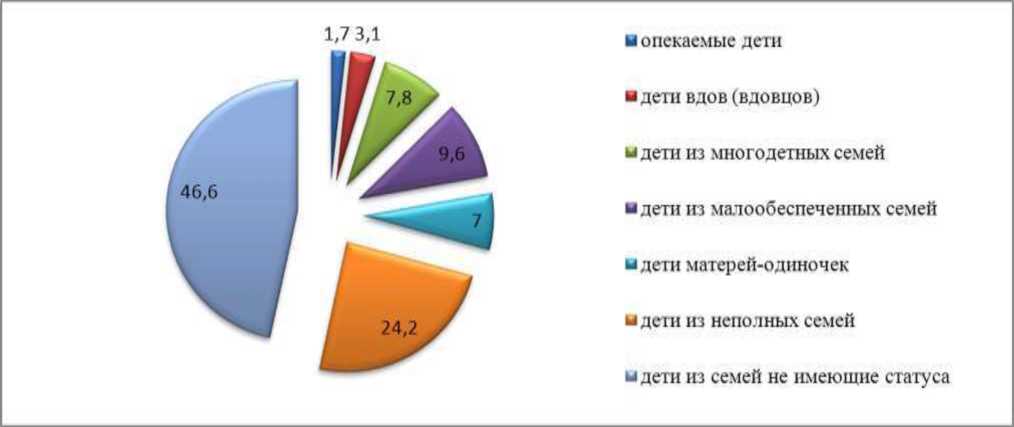 Количество обучающихся и семей «группы риска», а так же состоящих на профилактических учетах ВШУ,ОДН ОП №8,КДН и ЗП.Мониторинг  обучающихся, совершивших правонарушения  и преступленияВыводы: Количество обучающихся, состоящих на различных видах профилактического учета, по сравнению с предыдущими годами снизилось. По диаграмме виден сниженный количественный состав совершенных правонарушений и преступлений. Поэтому, можно считать, что проведенная профилактическая и психологическая работа дает положительные результаты.Неуспевающих из числа опекаемых детей нет. Дети, находящиеся под опекой имеют хорошие жилищно-бытовые условия, опекуны ответственно исполняют свои обязанности, посещают классные родительские собрания, выполняют рекомендации педагогов.Семьям, из числа социальной категории, предоставлено школьное льготное горячее питание. Оказывается бесплатная консультативная социально-психологическая помощь.Работа Совета профилактики МАОУ «Школа № 81»в 2019-2020 учебном годуЦель: Предупреждение правонарушений подростков, профилактика асоциального поведения.Задачи:Своевременное выявление детей и семей, находящихся в трудной жизненной ситуации или социально-опасном положении (как возможное условие совершения правонарушений).Создание системы и организация работы по профилактике правонарушений и употребления психоактивных веществ обучающимися.Создание психологического комфорта и безопасности детей в школе и  семье.Выявление и устранение причин и условий, способствующих безнадзорности несовершеннолетних, совершению ими правонарушений, антиобщественных действий.Обеспечение защиты прав и законных интересов несовершеннолетних.Формы работы:Индивидуальная профилактическая работа с обучающимися и их родителями.Оказание помощи родителям или лицам, их заменяющих.Направление несовершеннолетних к психологу, врачам-специалистам.Заслушивание отчетов отдельных классных руководителей, педагогических работников, других специалистов о состоянии работы с неблагополучными подростками и их законными представителями.Постановка вопроса перед соответствующими органами о привлечении законных представителей, не выполняющих обязанности по воспитанию  содержанию и обучению своих детей, к установленной законодательством ответственности.Проведено 3 заседания Совета профилактики, на которых были рассмотрены следующие вопросы:Утверждение плана работы ПС на 2019-2020 учебный год.Постановка проблемных обучающихся и семей на педагогический профилактический учет.Снятие учащихся и семей с внутришкольного учета.Обсуждение информации КДН и ЗП, ОДН ОП № 8 о правонарушениях, преступлениях, совершенных обучающимися за летний период.Рассмотрение вопроса об организации и проведение родительских патрулей (утверждение списков и примерных маршрутов движения родительского патруля).Утверждение наставников из числа администрации за учащимися, состоящими на профилактическом учете.Выполнение решений ПС.Внеурочная занятость проблемных детей.Отчет классных руководителей 1-4 и 5-11 классов по индивидуальной работе с детьми и семьями, стоящими на педагогическом учете школы.Результаты проведения рейдов по неблагополучным семьям в период каникул.Итоги месячника по профилактике безнадзорности и правонарушений среди несовершеннолетних.Итоги работы СП за 1 и 2 полугодие учебного года.Отчет классных руководителей о работе с опекаемыми детьми.Работа	школьной библиотеки по правовому воспитанию несовершеннолетних.Обсуждение информации КДН и ЗП и ОДН ОП № 8 о правонарушениях, преступлениях, совершенных учащимися за 1 и 2 четверть 2019-2020 учебного года.Нормативно-правовая база по ППН.	Отчет классных руководителей 9 и 11 классов по индивидуальной работе с подростками и семьями, стоящими на педагогическом учете с низкой учебной успеваемостью.Работа школы по формированию у учащихся ЗОЖ.Роль психологической службы школы в профилактике асоциального поведения учащихся.Итоги совместной работы школы и ОДН ОП №8 по профилактикеправонарушений и преступлений среди обучающихся.Анализ работы СП за 2019-2020 учебный год.Отчет социального педагога о работе с «трудными» учащимися и проблемными семьями.Занятость учащихся, состоящих на педагогическом учете, в летний период, содействие в трудоустройстве через центр занятости.Выступления классных руководителей и педагогов - наставников о профилактической работе:Итоги заседаний Совета профилактики за 2019-2020 учебный год: Профилактическая и коррекционная  работаВ 2019 году коллектив школы продолжил работу по программе «Я - законопослушный гражданин!»Цель программы: Создание условий для организации комплексной профилактики правонарушений несовершеннолетних.В профилактику правонарушений несовершеннолетних вовлечен весь педагогический коллектив школы:В течение всего года осуществлялись:работа по обеспечению безопасности жизнедеятельности школьников;организация консультативной помощи обучающимся «группы риска» по различным предметам;отчеты классных руководителей о работе по профилактикеправонарушений;оформление документов в комиссию по делам несовершеннолетних, районный отдел образования, органы социальной защиты;заседания школьной службы сопровождения по вопросам:профилактика нарушений школьной дисциплины, пропусков уроков, неуспеваемости;выполнение родителями и опекунами своих обязанностей;постановка и снятие с учета в комиссии по делам несовершеннолетних;постановка на внутришкольный учет и снятие с внутришкольного учета;заслушивание отчетов классных руководителей, педагогов – наставников, социального педагога, психолога и других специалистов по организации нравственного и правового воспитания.Работа по профилактике правонарушений несовершеннолетних включала в себя 3 блока: диагностический, организационный, собственно профилактический.Большая работа по профилактике проделана психологической службой школы. Педагогами - психологами Крыловой И.Е., Самойлиной А.А. и социальным педагогом Весниной Т.В.  Разработана система психолого-педагогических мероприятий по профилактике правонарушений среди несовершеннолетних. Организация Социального родительского патруля.Вот уже не один год, под руководством социального педагога Весниной Т.В. в МАОУ «Школа №81» разработан и утвержден состав, план работы и график проведения  родительского патруля.  Родительский патруль создается из числа родителей (законных представителей), членов семей, дети которых обучаются в данном учреждении. Свою работу родительский патруль организует во взаимодействии с педагогическим коллективом школы, подразделением по делам несовершеннолетних ОП №8, комиссией по делам несовершеннолетних и защите их прав при администрации Сормовского района  (далее – КДН и ЗП).Целью Социального родительского патруля является: Патрулирование микроучастка школы с целью  своевременного выявление и предотвращение фактов противоправного действия со стороны несовершеннолетних подростков;Посещение семей, находящихся в социально-опасном положении;Отслеживание и устранением  фактов скрытой рекламы ПАВ;Соблюдение ФЗ-23з;Проверка торговых точек, находящихся на микроучастке школы с целью выявления незаконной продажи несовершеннолетним алкогольной и табачной продукции.Во время патрулирования несовершеннолетних, употребляющих алкоголь и психотропные средства, и  безнадзорных не выявлено. Нарушителей правил ПДД также не выявлено. Предприятий торговли, в которых осуществляется продажа несовершеннолетним алкогольной продукции, пива и напитков, изготавливаемых на его основе, табачных изделий не выявлено.В ходе рейдов посещены квартиры обучающихся, находящихся в социально-опасном положении, проведены беседы с родителями  об ответственности законных представителей за содержание, обучение и воспитание своих несовершеннолетних детей и обучающимися о соблюдении комендантского часа.  По окончании дежурства родительского патруля оформлены акты в журнале учета проведения родительского патруляЗадачи профилактической работы на следующий 2020-2021 учебный год:Создание условия для раннего выявления несовершеннолетних, находящихся в социально опасном положении, а также не посещающих или систематически пропускающих по неуважительным причинам занятия, принятие мер по их воспитанию и получению ими основного общего образования;Создание условия для раннего выявления семей, находящихся в социально опасном положении, а также родителей, недобросовестно исполняющих свои родительские обязанности по воспитанию детей, принимать к ним меры общественного воздействия и оказать им помощь в обучении и воспитании детей;Организация внеурочной занятости обучающихся, состоящих на различных видах учета и из семей СОП.Предупреждение безнадзорности, беспризорности, правонарушений и  антиобщественных действий среди обучающихся, выявление и устранение причин и условий, способствующих этому; Обеспечение защиты прав и законных интересов учащихся; Социально-педагогическая реабилитация обучающихся, находящихся в социально опасном положении; Выявление и пресечение случаев вовлечения обучающихся школы в совершение преступлений и антиобщественных действий.Работа с семьями учащихсяВ 2019-2020 учебном году педагогический коллектив продолжил работу с семьями учащихся по программе «Содружество». Целью программы является: установление партнерских отношений с семьей каждого воспитанника, создание атмосферы взаимоподдержки и общности интересов.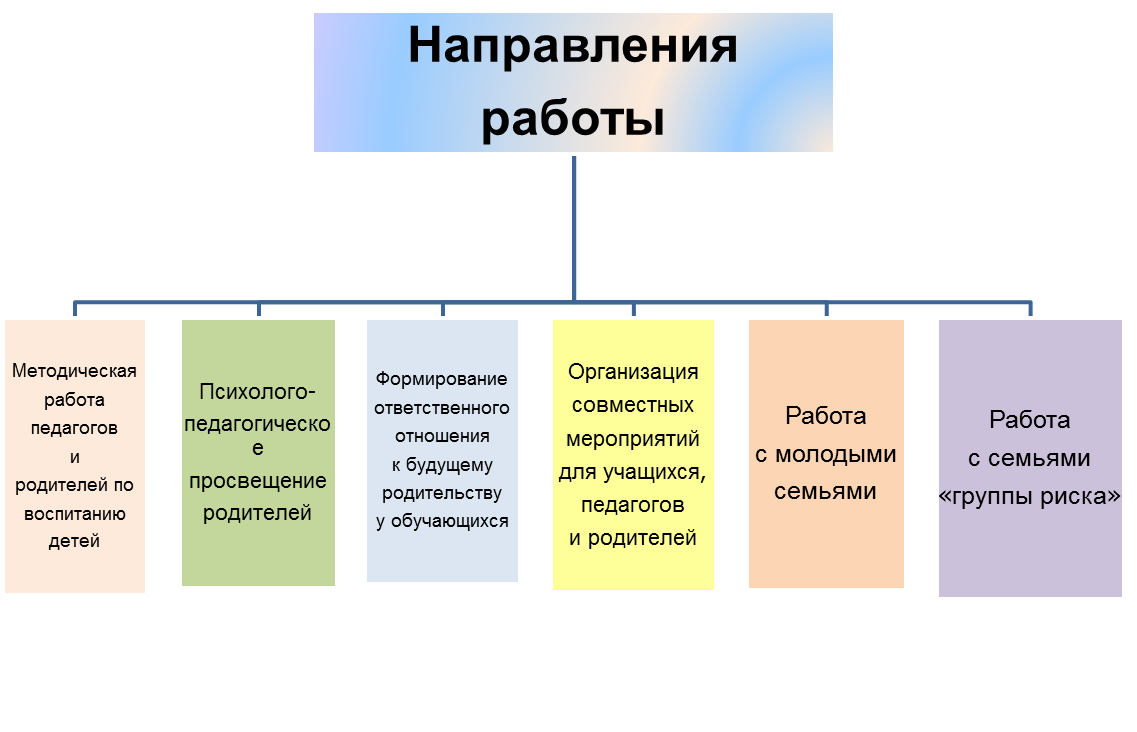 	В этом учебном году была продолжена работа родительского совета школы. Уровень работы родительских комиссий, для сотрудничества с педагогическим и ученическим коллективами школы, можно оценить как удовлетворительный. В 2019-2020 учебном году школа № 81 принимала участие в работе районного и городского «Советов отцов». Результаты мониторинга удовлетворенности родителей работой образовательного учреждения:В исследовании принимали участие в В 2016-2017 – 642 родителя;В 2017-2018 – 654 родителя;В 2018-2019 - 701 родитель;В 2019-2020 – 696 родителей;Исследования (Методика А.А.Андреева) показали следующие средние результаты по школе:	Общий уровень удовлетворенности родителей  работой школы в 2019-2020 году составил 3,3. Результат был повышен на 0,1 по сравнению с прошлым годом. Это доказывает, что все меры, применяемые педагогическим коллективом, дают свои положительные результаты. Но административный и педагогический коллектив замечает и не оставляет без внимания проблемы, которые волнуют родителей: большая загруженность детей уроками, что приносит здоровью ребенка некоторый вред. Также родители считают, что школа недостаточно дает детям в плане социализации. Не смотря на дистанционное образование, и ситуацию с пандемией в целом уровень удовлетворенности родителей остается на хорошем уровне. В соответствии с новой программой воспитания и социализации на 2020-2021 год, все программы работы с семьей будут переписаны. Задачи на следующий учебный год.Создание новой программы по работе с семьейОбеспечение участия в районных и городских фестивалях и конкурсах в области работы с семьей.Продолжение поиска новых форм сотрудничества и работы с семьей во всех направлениях работы программы.Создание постоянно действующего «Совет отцов»Внеурочная деятельность и дополнительное образованиеВнеурочная деятельность организуется по направлениям развития личности:спортивно-оздоровительное,духовно-нравственное,социальное,общеинтеллектуальное,общекультурное.Спортивно оздоровительное направление реализуется через:Курс внеурочной деятельности «ОФП» (общефизическая подготовка), «Разговор о правильном питании», Спортивно-оздоровительные мероприятия в рамках воспитательной системы школы, воспитательных систем классных руководителей.Тематические беседы о здоровье и здоровом образе жизни, которые проводятся классными руководителями и специалистами (медсестра, школьный врач, психолог, социальный педагог, приглашенные специалисты).Систему дополнительного образования – секции Каратэ, баскетбол, мини-футбол, тяжелая атлетика.Кружок «Баскетбол» - 3 место в районных соревнованиях. Призовые места по Каратэ в 3-м открытом областном турнире, во 2-м чемпионате и Первенстве Нижегородской области; Мини-футбол участие в Первенстве Нижегородской обл. по мини-футболу, участие в районном этапе Всероссийского проекта «Мини-футбол в школу».Духовно-нравственное направление реализуется через:Курсы внеурочной деятельности «Мир книги» «Живая классика» «Школьный музей»«Родной край»«Культура родного края»«Уроки доброты»Планирование  и проведение классных часов по данному направлениюВоспитательные системы классных руководителей и образовательного Учреждения в целом, а так же через систему дополнительного образования школы  (ВПК «Ростки России») и сотрудничество с учреждениями дополнительного образования.Участие ребят в конкурсах: эссе «Город Трудовой доблести»; «Живая классика»; Подготовка экскурсии к Юбилею Победы; участие в проекте «Я открывают Нижний Новгород», участие в мероприятиях в рамках проекта ЦБС Сормовского района «Сормово – мой любимый город». ВПК «Ростки России» областной этап конкурса военно-патриотических клубов 1 место, легкоатлетический пробег «Золотая осень» 1 место.Социальное направление реализуется через:Курсы внеурочной деятельности «Школа общения» «Юный эколог»«Праздники и традиции» Планирование и проведение классных часов по данному направлению Работу органа ученического самоуправления «Большой совет» и детского объединения «Созвездие».Планы воспитательной работы классных руководителей и ОУ в целом, а так же через систему дополнительного образования школы (кружок «Подросток и закон», «ЮИД»).В рамках курса внеурочной деятельности победа в городском экологическом конкуре «Несущие радость»; организация кружком «Праздники и традиции» общешкольных мероприятий «Покров», «Рождество»; Кружок «ЮИД» традиционно участвует в акции «Засветись».Общеинтеллектуальное  направление:Курсы внеурочной деятельности «Занимательная математика» «Биология для любознательных» «Как это работает»  «Математическое моделирование» «Юный ученый»«Компьютерная графика»«Интеллектуал»Планирование и проведение классных часов по данному направлениюДополнительное образование (кружок «Исследователь»)Призовые места в мероприятиях, кружка «Исследователь», сотрудничающего с высшими учебными заведениями Нижнего Новгорода, 2 место в олимпиаде «Физикус»; «Юный ученый» участие в районном мероприятии, посвященном году театра – 3 место; участие в экологических марафонах.Общекультурное направление:Курсы внеурочной деятельности «Рукодельница» «Увлекательное страноведение» «Юный художник» Библиотечные уроки на базе школьной библиотекиУчастие в творческих конкурсах и проектах Посещение музеев, выставок, театров, библиотек. Дополнительное образование (Театр песни «Созвездие», «Хореография», «Керамика»).Курс внеурочной деятельность «Юный художник» постоянный призер районных изобразительных конкурсов; Театр песни «Созвездие» постоянный призер фестиваля творчества кадет «Юные таланты Отчизны»; Коллектив эстрадного танца «Осторожно, дети» постоянный призер танцевальных конкурсов всех уровней, участники конкурса «Грани-Таланта».Общий охват учащихся дополнительным образованием – 29%.Общий охват учащихся курсами внеурочной деятельности – 46%Система мониторинга результатов реализации внеурочной деятельности и дополнительного образования проходит через участие в событиях и конкурсах текущего учебного года.Задачи на следующий учебный годПродолжить работу по внеурочной деятельности учащихся в рамках реализации ФГОС.Увеличить разнообразие курсов внеурочной деятельности и направленностей дополнительного образования для полного удовлетворения запросов учащихся и родителей.Результативность участия школы в конкурсах, соревнованиях различного уровня  2019-2020 учебный годУчастие школы в районных, городских, областных всероссийских, международныхсмотрах и конкурсах, результативность.Из диаграммы видно, что в 2019-2020 учебном году количество участников в мероприятиях разного уровня возросло, что говорит о растущем интересе к участию. Одновременно с этим график показывает, что количество призовых мест на данном этапе снизилось, это вызвано следующими причинами: климатическими изменениями, не позволяющими получить призовые места в зимних видах спорта.сложной эпидемиологической обстановкой, ввиду которой участие в некоторых традиционных конкурсах стало не возможным.Задачи на следующий учебный годПродолжить работу по участию в воспитательных мероприятиях, конкурсах, смотрах учащихся на различных уровнях.Целенаправленно вести работу по участию в конкурсах высокого уровня – регионального, федерального и международного.Работа органа ученического самоуправления и детского объединенияСамоуправление учащихся осуществляется в соответствии с программой «Мы вместе», согласно которой органом ученического самоуправления является совет учащихся «Большой Совет». При председателе ОУС «Большой Совет» работает постоянно действующий орган актив старшеклассников «Мечтатели». В школе функционирует детское общественное объединение «Созвездие», руководителем которого, является старшая вожатая Курепина Ю.Д.В 2019-2020 учебном году, ДОО «Созвездие» и ОУС «Большой совет» участвовали в следующих мероприятиях:Анализируя работу ДОО «Созвездие» и ОУС «Большой Совет» за 2019-2020 следует отметить, что ДОО и ОУС справились с поставленными задачами, а именно: в течение года создавались благоприятные условия для проведения воспитательного процесса; организовывались досуговые мероприятия: конкурсы, викторины; мероприятия, направленные на воспитание трудолюбия, патриотизма, любви к Родине и семье, доброго отношения к окружающему миру.Задачи на следующий учебный годРазнообразить программу работы с активом, которая будет способствовать развитию активности и самостоятельности членов ОУС и ДООСпособствовать повышению уровня воспитанности учащихся, повышению роли ученического самоуправления. Продолжить организацию системы работы классного самоуправления, для обеспечения преемственности членов ОУС и ДОО.Воспитательные задачи  школы на 2020-2021 учебный годВовлечение каждого ученика школы в воспитательный процесс.Работа в соответствие с новой программой воспитания и социализации.Развитие у обучающихся самостоятельности, ответственности, инициативы, творчества.Создание благоприятных условия для профессиональной ориентации учащихся, их самореализации и социализации.Развитие самоуправления учеников и учителей.Использование активных и творческих форм воспитательной работы, возможностей системы дополнительного образования.Ведение работы, направленной на профилактику правонарушений и безнадзорности.Продолжение работы по созданию условий для активного и полезного взаимодействия школы и семьи по вопросам воспитания учащихся;3.6 Анализ методической работыМетодическая работа – это целостная, основанная на достижениях науки, педагогического опыта и на конкретном анализе учебно-воспитательного процесса система взаимосвязанных мер, действий и мероприятий, направленных на всестороннее повышение квалификации и профессионального мастерства каждого учителя. Роль методической работы в школе значительно возрастает  в современных условиях в связи с необходимостью рационально и оперативно использовать новые методики, приемы и формы обучения и воспитания, тем самым повышать качество образования. Через методическую работу осуществляется становление и развитие творчества и педагогического мастерства учителя.Методическая работа в 2019--2020 учебном году была направлена на обновление содержания работы методической службы в условиях модернизации образования; дальнейшее развитие и совершенствование работы школьных МО; разработку и внедрение единой системы мониторинга качества образования, оказание методической помощи в подготовке к аттестации педагогических кадров. Главной задачей методических объединений  являлось оказание помощи  учителям в совершенствовании их педагогического мастерства.  Каждое методическое объединение имело свой план работы, в соответствии с темой и целью методической работы школы        В школе функционировали 9 предметных методических объединений:ШМО политехнического цикла, руководитель Капочкина А.Н.ШМО естественно-научного цикла, руководитель Каразанова М.В.ШМО учителей начальных классов, руководитель Синица М.В.ШМО общественного цикла, руководитель Кнутова М.И..ШМО классных руководителей, руководитель Кулькова Е.М.ШМО учителей английского языка, руководитель Чапарина Г.В.ШМО учителей словесности, руководитель Ходырева О.Б.ШМО учителей физической культуры и ОБЖ , руководитель Важдаева Е.А.ШМО учителей технологии , изо, МХК и музыки , руководительКолотилова С.Ю.В школе работает высококвалифицированный педагогический коллектив, способный обеспечить высокий уровень обучения, создать условия для индивидуального развития учеников. Для учителей школы стали традиционными отработанные формы методической работы, которые позволяют решать проблемы и задачи, стоящие перед школой: педагогический совет, доклады, выступления, мастер-классы, семинары, предметные МО, административные  совещания. Поставленные задачи выполнены в полном объеме, чему способствовали спланированная деятельность администрации школы по созданию условий для участников образовательного процесса; анализ выполнения принятых управленческих решений, обеспечивающих качество результативности обученности учащихся; выявление причинно-следственных связей отдельных педагогических явлений и соответствующая коррекция деятельности.	Вывод: проанализировав работу методических объединений, следует отметить, что методическая тема школы и вытекающие из нее темы методических объединений соответствуют основным задачам, стоящим перед школой; тематика заседаний отражает основные проблемы, стоящие перед педагогами школы. Проводилась работа по овладению учителями современными методиками и технологиями обучения. Уделялось внимание формированию у  учащихся навыков творческой исследовательской деятельности. 
Но в работе методических объединений мало обобщается опыт творчески работающих учителей.Задачи:1.Продолжить внедрять внутри школьную непрерывную систему повышения квалификации.2. Использовать инновационные технологии для повышения качества образования.3. Привести в систему работу учителей-предметников по темам самообразования, активизировать работу по выявлению и обобщению, распространению передового педагогического опыта творчески работающих педагогов.4. Обеспечить методическое сопровождение работы с молодыми и вновь принятыми специалистами.Достижения педагогов в профессиональной деятельности.В 2019-2020 учебном году педагогический коллектив   продолжил работу по  реализации программы «Человекосообразный подход в обучении младших школьников через внеурочную деятельность (в рамках реализации программ  «Школа России» и «Гармония» в условиях внедрения ФГОС)».Цель программы: формирование ключевых компетентностей через апробацию программ  внеурочной деятельности с учетом человекосообразного подхода.Задачи:Анализ современных программ внеурочной деятельности, предназначенных для учащихся начальной школы;Определение показателей и критериев эффективности  комплексного подхода к творческому и интеллектуальному развитию учащихся;Выявление теоретического и экспериментального обоснования педагогических условий эффективности комплексного подхода к творческому и интеллектуальному развитию учащихся;Апробация программ внеурочной деятельности, осуществляющих комплексный подход к формированию ключевых компетенций учащихся: информационной, коммуникативной  и компетентности решения проблем, через человекосообразный подход в развитии младших школьников Этапы работы на этот год:1.Апробация  новых форм оценивания результатов художественно-эстетического образования, творческих и метапредметных результатов, не подлежащих итоговой оценке.2. Промежуточная диагностика творческих и интеллектуальных  способностей.3. Организация  дидактического и методического сопровождения  экспериментальной работы.На основании заявлений родителей и тестового обследования детей  было составлено расписание внеурочной деятельности обучающихся. Внеурочная деятельность обучающихся позволяет максимально использовать здоровье формирующие  педагогические технологии, а так же оказывает положительный здоровье сберегающий  эффект.  Занятия  внеурочной деятельностью активно формируют коммуникативные навыки обучающих, являющихся основой психологического комфорта в коллективе. Задачи на 2019-2020 учебный год:1. Повышение  качества проведения учебных занятий на основе внедрения информационных, личностно-ориентированных, здоровье сберегающих и других  технологий.2. Выявление, обобщение и распространение положительного опыта творчески работающих учителей.3. Совершенствовать педагогическое мастерство учителей  по овладению методикой системного анализа результатов учебно-воспитательного процесса.Глава 4. Анализ педагогического коллектива по сохранению здоровья школьников, увеличению охвата питанием.Сохранение здоровья учащихся относится к приоритетным направлениям государственной политики в сфере образования.  Для охраны здоровья учащихся учебный процесс организован с соблюдением норм СанПиН 2.4.2.2821-10. Учебные кабинеты проветриваются в соответствии с температурным режимом, соблюдаются гигиенические условия организации деятельности учащихся в классе (учебном кабинете). Мебель соответствует возрасту и росту учащихся. Экспертиза расписания показала рациональное чередование учебных предметов в течение недели и дня согласно оптимальному уровню работоспособности учащихся, в соответствии со шкалой трудности учебных предметов.Организация рабочего дня первоклассников осуществлялась с соблюдением дополнительных требований:- учебные занятия проводились по 5-дневной учебной неделе;- использовался "ступенчатый" режим обучения  (в сентябре, октябре - по 3 урока в день по 35 минут каждый + 1 урок, проводимый в нетрадиционной урочной форме, в ноябре - декабре - по 4 урока по 35 минут каждый; январь - май - по 4 урока по 40 минут каждый);- в середине учебного дня была организована динамическая пауза продолжительностью не менее 40 минут.Для обучения детей-инвалидов, а также учащихся, которые  по состоянию здоровья не могли посещать МАОУ «Школу № 81», было организовано обучение на дому. В 2019-2020 учебном году по индивидуальному учебному плану занимались 14 человек. Психологической реабилитацией данной категории занимался педагог-психолог.С целью пропаганды и обучению навыкам здорового образа жизни в 2019-2020 учебном году для учащихся 3-4 уровня образования проведены ставшие традиционными  внеклассные мероприятия: «Я выбираю жизнь», «Чистая книга», «Стоп СПИД», конкурс агитбригад   «Быть здоровым- здорово».Спортивно-оздоровительную деятельность включает в себя и «Программа творческих образовательных групп», функционирующих во второй половине дня и охватывающих обучающихся начального уровня образования. Занятия проходят в различных видах деятельности: ежедневные тематические прогулки,  очные и заочные экскурсии, игры-эстафеты, игры с инвентарем, разучивание русских народных игр.	В течение всего года учащиеся начальных классов регулярно посещают информационные выставки в библиотеке. Заведующая библиотекой проводит библиографические занятия, посвященные здоровому образу жизни: «Береги здоровье смолоду!», «Школьник за компьютером», «Серьезный разговор», «Здоровье и «мобильник». В сентябре на всех уровнях образования прошли классные часы « О вреде табакокурения» и « О пользе горячего питания». В 2019-2020 уч. году было проведено большое количество классных часов, посвященных  безопасности детей в сети интернет («Безопасность в сети Интернет», «Безопасность в Интернете: касается всех, касается  каждого!», «Опасности интернета – правда и ложь».Согласно ст. 41 «Закона об образовании» в МАОУ «Школа№81»  проводятся регулярные медицинские осмотры и диспансеризации учащихся. Распределение учащихся по группам здоровья отражено в Диаграмме 1.Диаграмма 1. Распределение учащихся по группам здоровьяТаким образом, к первой группе здоровья относят тех детей, кто полностью здоров, не имеет каких-то отклонений, видимых проблем или дефектов. Психическое и физическое состояние данной группы практически полностью соответствуют признанным стандартам измерения. Констатируем увеличение процента учащихся (с 9% до 19%) I группой здоровья. К первой группе здоровья относят тех детей, кто полностью здоров, не имеет каких-то отклонений, видимых проблем или дефектов. Психическое и физическое состояние данной группы практически полностью соответствуют признанным стандартам измерения. Такой процент увеличения «здоровой» категории детей  связан с увеличением количества вновь прибывших учащихся  ( серьезный отбор в профильный класс)  На 9% уменьшилась II группа здоровья («незначительные проблемы со здоровьем»: часто болеющие ОРЗ, может присутствовать лишний вес или вероятность возникновения аллергии). Эти учащиеся требуют особого внимания педагогов, т.к. состояние болезни или здоровья у них во многом связано с ощущением  психологического комфорта во время организации педагогического процесса.Сравнение показателей патологии учащихсяСравнительный анализ патологий учащихся выявил увеличение количественных показателей  и характеристик заболеваний. Осознавая влияние на самочувствие учащихся негативных факторов экологии, неблагоприятных условий в семье, педагогический коллектив одним из приоритетных направлений работы выбирает сохранение здоровья учащихся. Таким образом, построение учебного занятия для учащихся с заболеваниями нервной системы, ЛОР – органов, органов зрения требует  применения индивидуальной работы, дифференцированного подхода и здоровьесберегающих технологий и приемов на всех этапах образовательного процесса.Анализ  применения здоровьесберегающих технологий и методик учителями выявил обоснованное использование следующих приемов и методов:-   для снижения тревожности и страхов в новой или неприятной обстановке применяются ролевые игры;- выражению эмоций и чувств, связанных с переживаниями своих проблем,  повышению адаптивности в постоянно меняющемся мире способствуют арт-технологии, приёмы музыкотерапии, литературно-художественного творчества;- для сохранения познавательной активность и позитивного настроя, а так же прочному усвоению знаний и сокращению времени на выполнение домашнего задания способствуют игровые технологии;-  повысить самооценку учащихся, способствует развитию творческих способностей и учебного взаимодействия позволяет метод творческих проектов;-  на уроках используются задачи и задания с особым содержанием; в процессе решения таких задач учащийся не только усваивает общий способ выполнения действий, а в конце каждой задачи стоит вопрос, который позволяет  осознать ценность здоровья, формирует ответственное отношение к собственному здоровью.Заболевания опорно-двигательного аппарата – зона повышенного внимания преподавателей физкультуры. Правильно выстроенный урок позволяет снять мышечное напряжение, а вовлечение большего количества учащихся в спортивно-оздоровительные секции дает возможность реализовать потребность в двигательной активности подрастающего поколения. Здесь принимается во внимание физкультурная группа каждого учащегося.Динамика распределения физкультурных групп представлена в Диаграмме 2.Диаграмма 2. Распределение физкультурных группДанные диаграммы отображают стабильно высокий показатель основной физкультурной группы. Соблюдение рекомендаций по особенностям двигательного режима, системы упражнений и тестирования для различных групп позволяет  достигать высоких результатов не только в урочной, но и во внеурочной деятельности. Пропаганда участия в конкурсе норм сдачи. Своевременное проведение профилактических мероприятий (обследование на педикулез, вакцинация от гриппа и туберкулин-диагностика) позволило избежать эпидемий.Текущий контроль состояния здоровья учащихся  проводился путем ежедневного мониторинга посещаемости и обращений за медицинской помощью.С целью профилактики  несчастных случаев среди учащихся перед  каникулами, экскурсиями и  массовыми мероприятиями классными руководителями регулярно проводились инструктажи по технике безопасности,  о чем свидетельствуют записи в «Журнале регистрации инструктажей». Так же ежемесячно проводятся беседы и классные часы по предотвращению травматизма и безопасности жизнедеятельности. В начале года была проведена работа по определению безопасного маршрута из дома до школы и обратно (в каждом дневнике учащихся 1-6 классов  вклеен «Маршрут безопасного движения»).Для расследования и учета несчастных случаев среди учащихся была создана специальная комиссия. Ведется журнал регистрации. Педагоги физического воспитания, технологии, физики, химии согласно календарно-тематическому планированию проводят инструктаж по технике безопасности перед каждым новым разделом и видом деятельности       Таким образом, в целях  охраны здоровья учащихся необходимо продолжить работу по следующим направлениям:Усилить пропаганду здорового образа жизни, через внеклассные мероприятия и внеурочную деятельность.Проводить разъяснительную работу по иммунизации детского коллектива, персонала школы.Проведение санпросвет работы среди детей, педагогического коллектива, родителей через информирование школьным сайтом.Организация питания.Одним из важнейших факторов формирования здоровья подрастающего поколения является питание. Согласно ст. 37  Закона "Об образовании в РФ"  организация питания обучающихся возлагается на организации, осуществляющие образовательную деятельность. Со стороны МАОУ «Школа№ 81» созданы необходимые условия для предоставления и организации полноценного питания:1. Материальное  оснащение столовой соответствует СанПиН 2.4.5.2409-08.2. Деятельность ЕЦМЗ согласована с  Роспотребнадзором и контролируется бракеражной комиссией школы.3. Расписание занятий  предусматривает перерывы достаточной продолжительности для питания обучающихся.  4. В школе работает общественная комиссия по контролю за организацией и качеством питания, в которую входят  представители родительской общественности.5. По многочисленным  просьбам  учащихся и родителей организовано не только горячее питание и буфет, но и питание по системе «Шведский стол».6. Ежемесячный мониторинг охвата питанием показывает, что в классных коллективах, где ведется системная работа по здоровьесбережению, охват питания достигает 90%. Рассмотрим сложившуюся ситуацию в Диаграмме 3. Диаграмма 3. Охват питанием по образовательным уровням в 2019-2020учебном году.Выявлено, что по мере взросления детей, количество питающихся в школе уменьшается. Несмотря на  предложенное во втором полугодии питание с возможностью выбора по системе «шведский стол» питание старшеклассников не увеличилось.Диаграмма 4. Сравнительный анализ показателей охвата питанияТаким образом, охват питанием в 2019-2020 учебном году увеличился на 0,02% за счет увеличения количества учащихся потребляющих буфетную продукцию.. Изменились условия предоставления  льгот и значительная группа детей не была охвачена питанием.Согласно плану работы по организации горячего питания учащихся в течение учебного года с целью повышения процента охвата горячим питанием  администрацией  школы были проведены следующие мероприятия:- еженедельный мониторинг качества поставляемых услуг по запросу ЕЦМЗ- разъяснительная работа оформления заявки на постановку и  снятие с питания обучающихся- организовано массовое оснащение обучающихся "Школьными картами", для более четкого учета охвата питанием и отслеживания вида питания учащихся.- анкетирование всех участников образовательных отношений с целью выявления проблемных зон. Анализ анкет родителей показал, что 19% респондентов стеснены финансово после отмены льгот и дают обучающимся деньги исключительно на буфет.  24% не устраивает, что стоимость питания набирается за счет йогуртов, масла, сыра, хлеба.Все замечания и предложения были переданы в вышестоящие инстанции и представителям ЕЦМЗ. Со стороны педагогов недооценивается значение грамотной рекламной и разъяснительной работы при организации питания. Общение с родительской и детской аудиторией происходит нерегулярно и без учета особенностей восприятия информации.Задачи на 2019-2020 учебный год:1. Расширить направление воспитательной системы школы с учетом пропаганды здорового и полноценного питания в школе. 2. Классным руководителям:- подготовить информационные ресурсы для разных аудиторий по вопросам здорового школьного питания;- реализовать информационные ресурсы по аспектам здорового школьного питания в рамках проведения предметных недель.3. Усилить просветительскую и агитационную работу с учащимися и родителями с привлечением медицинских работников, представителей ЕЦМЗ.Глава 5. Анализ работы с кадровым составом.Основных, совместителей и руководящих работников 65 человек: 2 человека – вновь пришедшие педагоги , 53-основных и руководящих работников48 человек- основных педагогических работников, из них- 44 учителя.6 человек– пенсионеры 2 человека– мужчины1 человек – библиотекарьИз общего числа педагогического коллектива (65 человек):5 человек - руководящие работники45 человек (из них 1совместитель) -   педагоги начальных классов и педагоги- предметники1 человек – социальный  педагог2 человека – педагоги-психологи5 человека - педагоги дополнительного образования (совместители)1человек - старший вожатый6 человек находятся в отпуске по уходу за детьмиКадровое обеспечение является одним из условий жизнедеятельности образовательного учреждения. Педагогический коллектив школы стремится соответствовать  требованиям к профессии современного учителя. Специфика кадров МАОУ «Школа №81» определяется высоким уровнем профессионализма, большим инновационным потенциалом, ориентацией на успех в профессиональной деятельности, в развитии творческих способностей. Все учителя владеют современными образовательными технологиями. Для осуществления образовательного процесса в школе сформирован стабильный педагогический коллектив. В соответствии с образовательной программой и штатным расписанием школа укомплектована по всем образовательным программам педагогическими кадрами. Администрация школы уделяет большое внимание созданию благоприятных условий для поддержки и профессионального роста педагогов.Квалификационный уровень педагогов (количество человек)Диаграмма 1. Квалификационный уровень педагогов в процентном соотношенииОбразовательный уровень педагогических кадров(количество человек)Диаграмма 2. Образовательный уровень в процентном соотношенииСтаж педагогических работников(количество человек)Диаграмма 3 . процентное соотношение  педагогического состава по стажу работыРабота с молодыми специалистамиСведения о молодых учителях ОО №  81	В 2019-2020 учебном году  в ряды педагогических  кадров МАОУ «Школа№81» влилось  2 молодых педагога Мозговая Ю.В., Чеменева М.В.). Помимо работы запланированной и проведенной в рамках «Школы Молодого Учителя»  в  Сормовском районе н а уровне школы сбыло определено наставничество Рысина Е.Ю. – наставник Кнутова М.И., Путихина О.А., Голяндина Е.В., Чеменева М.В.-наставник Чапарина Г.В, Мозговая Ю.В.- наставник Капочкина А.Н. Со стороны курирующих заместителей директора осуществлялось методическое сопровождение педагогической деятельности молодых педагогов.     Мозговая Юлия Викторовна участвовала в  районном конкурс молодых специалистов  "Я выбираю учительство".Звания и награды педагогов.4 человека  ( 8 %) имеют  отраслевые награды:1.Почетная Грамота Министерства Образования Российской Федерации;- Кнутов    А.Н,  директор школы- Головкина С.А., педагог-психолог2.нагрудный знак «Отличник народного просвещения»  - Дырдина Е.И., учитель начальных классов, заместитель директора по УР.3.нагрудный знак  «Почетный работник общего образования Российской Федерации»,- Важдаева Е.А., учитель физической культуры.Повышение профессиональной подготовкиВ 2019-2020 учебном году уделялось большое внимание курсовой подготовке педагогических кадров как одному из важнейших способов улучшения качества педагогического трудаВ процессе  внедрения ФГОС НОО все педагоги   школы (53 человека) прошли курсовую подготовку по теме  « Современные технологии инклюзивного образования обучающихся с ОВЗ в общеобразовательной школе в условиях реализации ФГОС»».  Учителя школы принимали активное участие в педагогических  конкурсах: 1. Пантелеева Ольга Юрьевна, "Учитель года".2. Каразанова Мария Викторовна, "Конкурс на получение денежной премии за достижения в педагогической деятельности".3. Улякина Татьяна Михайловна, "Конкурс кабинетов начальной школы".Выводы:Перспективный план повышения квалификации через курсовую подготовку     выполняется на 100%.Наблюдается положительная динамика в росте квалификации кадров.Рекомендации: 1. Продолжить аттестацию и повышение квалификации учителей согласно перспективному плану на 2020-2021 учебный год.Глава 6.   Материально – техническое обеспечение учебно-  воспитательного  процесса.В школе имеются 46 учебных кабинетов (в том числе слесарная и столярная мастерские, учебная мастерская по обработке ткани, учебная мастерская по обслуживающему труду, 2 лингафонных кабинета, 2 компьютерных класса, оборудованных 26 компьютерами нового поколения), актовый зал, 2 артистических, костюмерная, конференц-зал, два спортивных зала, тренажерный зал, кабинет логопеда, психолога, медицинский кабинет, кабинет социальной службы, столовая, помещение для школьного музея; 26 учебных кабинетов оснащены комплектами мультимедийной аппаратуры,  шестью интерактивными досками SMART Board, создан банк электронных программ, накоплены  видео и мультимедийные   ресурсы. Подключено 86 компьютера   к сети Internet. Для работы художественно-эстетического цикла имеются кабинеты хореографии, изобразительного искусства, театральная студия, музыки, индивидуального обучения игре на  музыкальных инструментах. Спортивные залы, тренажерный зал оснащены необходимым оборудованием. Приобретено  оборудование и построена стенка для занятий промышленным альпинизмом. Стадион имеет волейбольную  площадку, футбольное поле, беговую дорожку, детский спортивный городок.Помещение школьной библиотеки составляет 292,4кв. метров. Оборудованы книгохранилище и читальный зал на 20 мест.  Общий  фонд библиотеки  насчитывает 30913 экземпляров( художественной литературы- 4560 экземпляров,  учебной литературы 23861экземпляров). В библиотеке установлено 3 компьютера  с выходом в сеть Internet. Задачи:В рамках модернизации образования:1. Обновлять  системное обеспечение образовательной деятельности школы2.  Произвести модернизацию старого фонда техники.Глава 7.  Общие выводы, тема и задачи на 2020-2021 учебный год.Выводы:Признать удовлетворительной деятельность педагогического коллектива по воспитанию и социализации обучающихся школы.Учебный план на 2019-2020 учебный год  выполнен, учебные программы пройдены. Общешкольный процент качества 2019-2020 учебного года при сравнении с 2018-2019 учебным годом показатель качества повысился на 8,1 %.Общешкольный средний процент успеваемости 100 %.В школе ведется учет пропусков учебных занятий обучающимися, контроль за посещаемостью учебных занятий. Была продолжена работа по повышению квалификации педагогического коллектива. Стремление к повышению профессионального уровня высокое: участие в профессиональных конкурсах, курсы повышения квалификации, работа в инновационном режиме, участие в педсоветах, заседаниях ШМО и РМО, обмен опытом, в том числе публикации своего труда, и многие другие мероприятия.Тема работы школы в 2020 - 2021 учебном году:«Создание образовательного пространства, обеспечивающего личностную, социальную и профессиональную успешность учащихся путём применения современных педагогических и информационных технологий в условиях реализации ФГОС» Цель: совершенствование системы повышения квалификации и профессиональной компетентности педагогов, стимулирование и поддержка педагогических работников школы, повышение качества образования и разностороннее развитие личности школьников, повышение престижа образовательной организации.Задачи:Создание оптимальных условий  (правовых и организационных) для повышения образовательного уровня педагогических работников по квалификации с учётом современных требований (нормативно-правовой базы ФГОС).Совершенствование учебно-методического и информационно-технического обеспечения УВП педагогов с учётом современных тенденций развития образования.Совершенствование управленческой компетенции руководителей образовательной организации.Повышение мотивации педагогов в росте профессионального мастерства, на получение современных знаний.Развитие культурно-образовательной среды в школе, открытой всем субъектам педагогической деятельности, направленной на обеспечение высокого уровня образовательной деятельности.Обеспечение роста профессиональной компетентности педагогов школы в ходе работы учителей по темам самообразования с целью ориентации на развитие мотивации обучения, способностей и возможностей каждого ученика, на раскрытие их личностного, интеллектуального, творческого потенциала.Создание единой системы урочной и внеурочной деятельности учителей и учащихся, направленной на разностороннее развитие личности участников образовательной деятельности.Осуществление психолого-педагогическую поддержки слабоуспевающих учащихся.Расширение сферы использования информационных технологий, создание условий для раннего раскрытия интересов и склонностей учащихся к научно-исследовательской деятельности, для усвоения школьниками исследовательских, проектировочных и экспериментальных умений.Выполнение поставленных целей и задач предполагает привести участников образовательного процесса к планируемым результатам:Получение гарантированного государством общего образования каждым учащимся.Развитие образовательных потребностей, отвечающих запросам заказчика.Расширение гарантий реализации прав на выбор основных и дополнительных образовательных программ.Создание условий, не допускающих асоциальных проявлений.Повышение качества знаний учащихся на уровне начального общего, основного общего, среднего общего образования.Создание условий для безопасности участников образовательного процесса.Уровень образованияКол-во классов /учащихсяСпецифика направленностиПрограммаобученияРежимные моменты2 уровень15 классов / 421 учащийсябазовое образованиеГосударственная программа(«Школа России»)1-4 классы-пятидневная учебная неделя. 3 уровень19 классов / 484 учащихсябазовое образованиеГосударственнаяпрограмма5-8  классы-пятидневная учебная неделя9 классы – шестидневная учебная неделя. Все классы обучаются в 1 смену.4 уровень6 классов / 137 учащихсяпрофильное образование:спортивно-спасательные классыГосударственнаяпрограмма, авторская программа «Спасательное дело»10-11 классы – шестидневная учебная неделя.Все классы обучаются в 1 смену.Численность учащихся:2014-20152015-20162016-20172017-20182018-20192019-2020Начальное общее образование414408406408418421Основное общее образование420466477496504484Среднее общее образование67848493117137Всего учащихся:90195896799710391042КлассУченикиУченикиУченикиУченикиУченикиУченикиУченикиУченикиУченикиУченикиУченикиСр. баллОбщий % кач. зн.Общий СОУ (%)КлассВсегоОтличникиОтличникиОтличникиХорошистыХорошистыУспевающиеУспевающиеНеуспевающиеНеуспевающиеНеуспевающиеСр. баллОбщий % кач. зн.Общий СОУ (%)КлассВсегоВсего%ФИОВсего%Всего%Всего%ФИОСр. баллОбщий % кач. зн.Общий СОУ (%)1а281б281в271г211 Параллель1042а27311,11Мазанко В.1659,26829,63004,4370,3780,152а27311,11Меретякова Н.1659,26829,63004,4370,3780,152а27311,11Шоронова А.1659,26829,63004,4370,3780,152б29620,69Бабурин А.2275,8613,45004,7496,5590,552б29620,69Зеленков К.2275,8613,45004,7496,5590,552б29620,69Корнев В.2275,8613,45004,7496,5590,552б29620,69Пятковская Е.2275,8613,45004,7496,5590,552б29620,69Рябкова Т.2275,8613,45004,7496,5590,552б29620,69Сидорова В.2275,8613,45004,7496,5590,552в26415,38Быстрых А.1765,38519,23004,5480,7783,72в26415,38Васильев Е.1765,38519,23004,5480,7783,72в26415,38Мартынов Р.1765,38519,23004,5480,7783,72в26415,38Федюкина В.1765,38519,23004,5480,7783,72г26415,38Горшков А.1765,39519,23004,580,7782,692г26415,38Сомов Я.1765,39519,23004,580,7782,692г26415,38Троянов Б.1765,39519,23004,580,7782,692г26415,38Федорова Я.1765,39519,23004,580,7782,692 параллель1081715,647266,471917,89004,5582,4184,273а29413,79Ачилова А.2275,86310,35004,6789,6688,443а29413,79Лазаренко А.2275,86310,35004,6789,6688,443а29413,79Мячев Д.2275,86310,35004,6789,6688,443а29413,79Проскурина В.2275,86310,35004,6789,6688,443а Чад100001100003,91062,913б29310,34Георгиев С.2172,42517,24004,5182,7682,63б29310,34Карасева С.2172,42517,24004,5182,7682,63б29310,34Катулин М.2172,42517,24004,5182,7682,63б Куд100110000004,7310090,183в28621,43Грачева В.1657,15621,43004,6378,5786,823в28621,43Жарков Д.1657,15621,43004,6378,5786,823в28621,43Коновалов А.1657,15621,43004,6378,5786,823в28621,43Малина А.1657,15621,43004,6378,5786,823в28621,43Прокурова В.1657,15621,43004,6378,5786,823в28621,43Федотова У.1657,15621,43004,6378,5786,823в Уск100110000004,310074,83г2827,14Федотова А.2485,7227,14004,692,8685,873г2827,14Чудова Е.2485,7227,14004,692,8685,873г Боч0-----------3г Куп0-----------3 параллель117157,538570,161722,31004,4885,4781,664а30413,33Ганин В.2170516,67004,6283,3386,594а30413,33Мошук С.2170516,67004,6283,3386,594а30413,33Полимов И.2170516,67004,6283,3386,594а30413,33Чуприянова Я.2170516,67004,6283,3386,594в31412,9Жабченко П.929,031858,07004,2241,9473,654в31412,9Кукса С.929,031858,07004,2241,9473,654в31412,9Любавина С.929,031858,07004,2241,9473,654в31412,9Сафранович В.929,031858,07004,2241,9473,654г30930Горшков А.1446,67723,34004,4976,6782,474г30930Кнутова М.1446,67723,34004,4976,6782,474г30930Кытманова А.1446,67723,34004,4976,6782,474г30930Маскина М.1446,67723,34004,4976,6782,474г30930Паничкина В.1446,67723,34004,4976,6782,474г30930Саляев Г.1446,67723,34004,4976,6782,474г30930Синев И.1446,67723,34004,4976,6782,474г30930Сорокина З.1446,67723,34004,4976,6782,474г30930Тарасов Д.1446,67723,34004,4976,6782,474г Кул100110000004,2710073,824 Параллель921714,064561,423024,52004,467,3979,13Начальное общее образование4215а27414,81Архипов С.1451,85933,33004,5266,6783,545а27414,81Клочкова Е.1451,85933,33004,5266,6783,545а27414,81Попов И.1451,85933,33004,5266,6783,545а27414,81Ушанова А.1451,85933,33004,5266,6783,545б2514Шихмагомедова Л.9361560004,134070,125б Сор100110000004,9310097,65в2214,55Ищук Л.836,361359,09004,0240,9166,555в Мат100001100004,07067,715г25312Ефимов А.1872416004,4984825г25312Кузнецов А.1872416004,4984825г25312Мочалов М.1872416004,4984825 Параллель10195,895049,374244,74004,3658,4277,926а2514Федотов Д.10401456004,164471,556а Кри0-----------6б29517,24Антипова А.1655,17827,59004,5172,4182,746б29517,24Белоус Д.1655,17827,59004,5172,4182,746б29517,24Быкова А.1655,17827,59004,5172,4182,746б29517,24Козинова А.1655,17827,59004,5172,4182,746б29517,24Миронов Р.1655,17827,59004,5172,4182,746в2314,35Газейкина Н.1043,481252,17004,0947,8368,866в Ком11100Комарова В.00000051001006г2428,33Коробкова М.1145,841145,84004,2954,1775,76г2428,33Лаптева А.1145,841145,84004,2954,1775,76г Ток100001100003,430486 Параллель1031022,324730,754646,93004,2555,3474,477а2613,85Столярова Л.1661,54934,62004,2165,3872,257а Пар100110000004,7610091,537б250010401560004,014066,637в2300834,781565,22003,9334,7863,887г2114,76Рябкова В.1047,621047,62004,252,3872,77г Лоб100110000004,56100847 Параллель9721,434663,994934,58004,2849,4875,178а2713,7Мурашова А.622,222074,07003,8325,9360,798а Жав100110000004,9510098,118б3026,67Музыченко Л.2170723,33004,4976,6782,098б3026,67Шахматов Н.2170723,33004,4976,6782,098в2913,45Минина В.413,792482,76003,9117,2463,478 Параллель8743,463251,55145,04004,341,3876,129а2528Торопов Д.4161976003,9924669а2528Царева А.4161976003,9924669б2314,35Касаткина Е.626,091669,57003,9630,4365,49в2627,69Быстрых А.1038,461453,85004,0546,1567,979в2627,69Егиазарян Д.1038,461453,85004,0546,1567,979г22001045,451254,55004,0245,4566,619 Параллель9655,013031,56163,4900436,4666,5Основное общее образование484307,6220545,4224946,96004,2448,5574,0410а24001562,5937,5004,1962,571,7710б2428,33Воронов А.1041,661250004,145071,3510б2428,33Медяник А.1041,661250004,145071,3510в2314,35Косогорова Н.834,781460,87004,1739,1371,9310 Параллель7134,233346,313549,46004,1750,771,6811а2613,85Губайдуллина С.1038,461557,69004,0542,3167,4611б2100628,571571,43003,9728,5765,3211в19210,53Морозова-Демидова А.1157,9631,58004,468,4279,2511в19210,53Шунина В.1157,9631,58004,468,4279,2511 Параллель6634,792741,643653,57004,1445,4570,68Среднее общее образование13764,516043,987151,52004,1548,1871,18Школа1042Уровни школьной мотивацииКлассыКлассыКлассыКлассыКлассыКлассыКлассыКлассыИтогоИтогоУровни школьной мотивации1 «А»1 «А»1 «Б»1 «Б»1 «В»1 «В»1 «Г»1 «Г»ИтогоИтогоУровни школьной мотивацииНачало годаКонец годаНачало годаКонец годаНачало годаКонец годаНачало годаКонец годаНачало годаКонец годаВысокий уровень18 (64 %)22 чел. (79 %)17 (59 %)24 чел. (83 %)14(47 %)26 (90  %)12 (47 %)22 чел. (81 %)61 54 %94 чел. - 83  %Средний уровень5 (18 %)6 чел.  (21 %)5 (17 %)5 чел. (17 %)10 (33 %)3 чел. (10 %)10 (38 %)5 чел. (19 %)30 27  %19 17 %Внешняя мотивация2 (7 %)06 (21 %)05 (17 %) 01 (4 %)014 12 % 0Низкий уровень3 (11 %)01 (3 %)01 (3 %)03 (11 %)08 7 %0Дезадаптация, негативное отношение к школе0000000000КлассыГод обученияКоммуникативныеКоммуникативныеКоммуникативныеЛичностные Личностные Личностные Личностные Личностные Личностные Личностные Личностные Личностные КлассыГод обученияКоммуникативныеКоммуникативныеКоммуникативныеСамооценка. Оценивать ситуации и поступки (ценностные установки)Самооценка. Оценивать ситуации и поступки (ценностные установки)Самооценка. Оценивать ситуации и поступки (ценностные установки)Объяснять смысл своих оценок, мотивов, целей (личностная саморефлексия, способность к саморазвитию, мотивация к познанию, учебе)Объяснять смысл своих оценок, мотивов, целей (личностная саморефлексия, способность к саморазвитию, мотивация к познанию, учебе)Объяснять смысл своих оценок, мотивов, целей (личностная саморефлексия, способность к саморазвитию, мотивация к познанию, учебе)Самоопределяться в жизненных ценностях (на словах) и поступать в соответствии с ними, отвечая за свои поступки (личностная позиция)Самоопределяться в жизненных ценностях (на словах) и поступать в соответствии с ними, отвечая за свои поступки (личностная позиция)Самоопределяться в жизненных ценностях (на словах) и поступать в соответствии с ними, отвечая за свои поступки (личностная позиция)КлассыГод обученияВысокийСреднийНизкийВысокийСреднийНизкийВысокийСреднийНизкийВысокийСреднийНизкий51 полугодие 2019-2020 уч. г.82 (81 %)19 (19 %)045 (45 %)43 (43 %)13 (12 %)83 (82 %)18 (18 %)074 (73 %)27 (27 %)052 полугодие 2019-2020 уч. г.88  (88 %)12 (12 %)057 (56 %)35 (35 %)9 (9 %)79 (79 %)21   (21 %)078 (78 %)22 (22 %)062 полугодие 2019-2020 уч. г.48 (53 %)38 (42 %)4 (4 %)35 (39 %)53 (59 %)2 (2 %)30 (33 %)45 (50 %)15 (17 %)27 (30 %)44 (49 %)19 (21 %)62 полугодие 2019-2020 уч. г.65 (71 %)25 (27 %)1 (2 %)41 (45 %)50 (55 %)048 (53 %)36 (39 %)7 (8 %)40 (44 %)36 (39 %)15 (17 %)Самооценка. Оценивать ситуации и поступки (ценностные установки)Объяснять смысл своих оценок, мотивов, целей (личностная саморефлексия, способность к саморазвитию, мотивация к познанию, учебе)Самоопределяться в жизненных ценностях (на словах) и поступать в соответствии с ними, отвечая за свои поступки (личностная позиция)Самооценка. Оценивать ситуации и поступки (ценностные установки)Объяснять смысл своих оценок, мотивов, целей (личностная саморефлексия, способность к саморазвитию, мотивация к познанию, учебе)Самоопределяться в жизненных ценностях (на словах) и поступать в соответствии с ними, отвечая за свои поступки (личностная позиция)класспериодОбщеучебные универсальныеОбщеучебные универсальныеОбщеучебные универсальныеЛогические учебныеЛогические учебныеЛогические учебныеПостановка и решение проблемыПостановка и решение проблемыПостановка и решение проблемыкласспериодВысокийСреднийНизкийВысокийСреднийНизкийВысокийСреднийНизкий7Начало 2019-202045/47,36%49/51,57%1/1%40/42,1%46/48,42%9/9,47%38/40%51/53,68%6/6,31%7Конец2019-202048/49,48%49/51,51%0/0%45/46,39%50/51,54%5/5,1544/ 45,36%43/44,32%0/0%КлассыГод обученияКоммуникативныеКоммуникативныеКоммуникативныеЛичностные Личностные Личностные Личностные Личностные Личностные Личностные Личностные Личностные КлассыГод обученияКоммуникативныеКоммуникативныеКоммуникативныеСамооценка. Оценивать ситуации и поступки (ценностные установки)Самооценка. Оценивать ситуации и поступки (ценностные установки)Самооценка. Оценивать ситуации и поступки (ценностные установки)Объяснять смысл своих оценок, мотивов, целей (личностная саморефлексия, способность к саморазвитию, мотивация к познанию, учебе)Объяснять смысл своих оценок, мотивов, целей (личностная саморефлексия, способность к саморазвитию, мотивация к познанию, учебе)Объяснять смысл своих оценок, мотивов, целей (личностная саморефлексия, способность к саморазвитию, мотивация к познанию, учебе)Самоопределяться в жизненных ценностях (на словах) и поступать в соответствии с ними, отвечая за свои поступки (личностная позиция)Самоопределяться в жизненных ценностях (на словах) и поступать в соответствии с ними, отвечая за свои поступки (личностная позиция)Самоопределяться в жизненных ценностях (на словах) и поступать в соответствии с ними, отвечая за свои поступки (личностная позиция)КлассыГод обученияВысокийСреднийНизкийВысокийСреднийНизкийВысокийСреднийНизкийВысокийСреднийНизкий72 полугодие 2018-2019 уч. Г.65 (71 %)25 (27 %)1 (2 %)41 (45 %)50 (55 %)048 (53 %)36 (39 %)7 (8 %)40 (44 %)36 (39 %)15 (17 %)72 полугодие 2019-2020 уч. Г.76 (80 %)19 (20 %)056 (59 %)39 (41 %)059 (62 %)34 (36 %)2 (2 %)57 (60 %)28 (29 %)10     (11 %)класспериодОбщеучебные универсальныеОбщеучебные универсальныеОбщеучебные универсальныеЛогические учебныеЛогические учебныеЛогические учебныеПостановка и решение проблемыПостановка и решение проблемыПостановка и решение проблемыкласспериодВысокийСреднийНизкийВысокийСреднийНизкийВысокийСреднийНизкий8Начало 2019-202048/55,17%37/42,52%2/2,29%37/42,52%60/68,96%0/0%30/34,48%54/62,06%3/3,44%8Конец2019-202056/64,36%29/33,33%2/2,29%36/41,37%51/58,62%0/0%36/41,37%50/57,47%1/11,14%КлассыГод обученияКоммуникативныеКоммуникативныеКоммуникативныеЛичностные Личностные Личностные Личностные Личностные Личностные Личностные Личностные Личностные КлассыГод обученияКоммуникативныеКоммуникативныеКоммуникативныеСамооценка. Оценивать ситуации и поступки (ценностные установки)Самооценка. Оценивать ситуации и поступки (ценностные установки)Самооценка. Оценивать ситуации и поступки (ценностные установки)Объяснять смысл своих оценок, мотивов, целей (личностная саморефлексия, способность к саморазвитию, мотивация к познанию, учебе)Объяснять смысл своих оценок, мотивов, целей (личностная саморефлексия, способность к саморазвитию, мотивация к познанию, учебе)Объяснять смысл своих оценок, мотивов, целей (личностная саморефлексия, способность к саморазвитию, мотивация к познанию, учебе)Самоопределяться в жизненных ценностях (на словах) и поступать в соответствии с ними, отвечая за свои поступки (личностная позиция)Самоопределяться в жизненных ценностях (на словах) и поступать в соответствии с ними, отвечая за свои поступки (личностная позиция)Самоопределяться в жизненных ценностях (на словах) и поступать в соответствии с ними, отвечая за свои поступки (личностная позиция)КлассыГод обученияВысокийСреднийНизкийВысокийСреднийНизкийВысокийСреднийНизкийВысокийСреднийНизкий82 полугодие 2018-2019 уч. г.71 (83 %)15 (17 %)035 (41 %)51 (59 %)037 (43 %)41 (48 %)8 (9 %)52 (60 %)21 (24 %)13 (16 %)82 полугодие 2019-2020 уч. г.77 (90 %)9 (10 %)048 (56 %)38 (44 %)048 (56 %)34 (39 %)4 (5 %)63 (73%)17 (20 %)6 (7 %)класспериодОбщеучебные универсальныеОбщеучебные универсальныеОбщеучебные универсальныеЛогические учебныеЛогические учебныеЛогические учебныеПостановка и решение проблемыПостановка и решение проблемыПостановка и решение проблемыкласспериодВысокийСреднийНизкийВысокийСреднийНизкийВысокийСреднийНизкий9Начало 2019-202044/45,36%58/59,79%3/3,09%69/71,13%28/28,86%0/0%47/48,45%50/51,54%0/0%9Конец2019-202056/58,33%40/41,66%0/0%8/83,33%16/16,66%0/0%55/57,29%41/42,7%0/0%КлассыГод обученияКоммуникативныеКоммуникативныеКоммуникативныеЛичностные Личностные Личностные Личностные Личностные Личностные Личностные Личностные Личностные КлассыГод обученияКоммуникативныеКоммуникативныеКоммуникативныеСамооценка. Оценивать ситуации и поступки (ценностные установки)Самооценка. Оценивать ситуации и поступки (ценностные установки)Самооценка. Оценивать ситуации и поступки (ценностные установки)Объяснять смысл своих оценок, мотивов, целей (личностная саморефлексия, способность к саморазвитию, мотивация к познанию, учебе)Объяснять смысл своих оценок, мотивов, целей (личностная саморефлексия, способность к саморазвитию, мотивация к познанию, учебе)Объяснять смысл своих оценок, мотивов, целей (личностная саморефлексия, способность к саморазвитию, мотивация к познанию, учебе)Самоопределяться в жизненных ценностях (на словах) и поступать в соответствии с ними, отвечая за свои поступки (личностная позиция)Самоопределяться в жизненных ценностях (на словах) и поступать в соответствии с ними, отвечая за свои поступки (личностная позиция)Самоопределяться в жизненных ценностях (на словах) и поступать в соответствии с ними, отвечая за свои поступки (личностная позиция)КлассыГод обученияВысокийСреднийНизкийВысокийСреднийНизкийВысокийСреднийНизкийВысокийСреднийНизкий92 полугодие 2018-2019 уч. г.72 (72 %)28 (28 %)053 (53 %)46 (46 %)1 (1 %)58 (58 %)40 (40 %)2 (2 %)63 (63 %)37 (37 %)092 полугодие 2019-2020 уч. г.81 (84 %)15 (16 %)065 (68 %)30 (31 %)1 (1 %)67 (70 %)29 (30 %)066 (69 %)30 (31 %)0ПредметКол-воучащихсяКол-воучащихсяУровеньУровеньУровеньУровеньУровеньУровеньКач-во знанийПредметвсегописалиВ%С%Н%Кач-во знанийРусский язык10410440385250121288Литературное чтение10410456543836101090Математика104104434152509990Окружающий мир104104646234336595Музыка104104827918174496Изобразительное искусство104104686530296694Технология104104605838376694Физическая культура104104636133324492классКол-вообучающихсяКол-вообучающихсяОтметкиОтметкиОтметкиОтметкиОтметкиОтметкиОтметкиОтметкиКач-во знаний (%)классвсегописали5%4%3%2%Кач-во знаний (%)21081081817756915140086311711729257766119009149292171851562426007451011011918474735350065,3461031031918545230300070,877959599565930320068.42886862226485615170081.399969699485039400059.37107171343854253500621166661929385814210080классКол-вообучающихсяКол-вообучающихсяОтметкиОтметкиОтметкиОтметкиОтметкиОтметкиОтметкиОтметкиКач-во знаний (%)всегописали5%4%3%2%Кач-во знаний (%)210810858544643430097311711751445547110099492925358283011120088классКол-вообучающихсяКол-вообучающихсяОтметкиОтметкиОтметкиОтметкиОтметкиОтметкиОтметкиОтметкиКач-во знанийклассвсегописали5%4%3%2%Кач-во знаний51011013434585799009161031034645393818130082,52795953335464816190083.15886862731495710120088.37996963638424918190081.251071712637344810140086116666263933507110087классКол-вообучающихсяКол-вообучающихсяОтметкиОтметкиОтметкиОтметкиОтметкиОтметкиОтметкиОтметкиКач-во знаний (%)всегописали5%4%3%2%Кач-во знаний (%)210810858544542540096311711765565042220098492923841374414150085классКол-вообучающихсяКол-вообучающихсяОтметкиОтметкиОтметкиОтметкиОтметкиОтметкиОтметкиОтметкиКач-во знаний (%)всегописали5%4%3%2%Кач-во знаний (%)2110110353255502018003118118211860512721004909013144449333700классКол-вообучающихсяКол-вообучающихсяОтметкиОтметкиОтметкиОтметкиОтметкиОтметкиОтметкиОтметкиКач-во знанийклассвсегописали5%4%3%2%Кач-во знаний5101101515040401010009061031034847373618170082,52795954244404212130086.318868643503743670093.0996964951293018190081.25классКол-вообучающихсяКол-вообучающихсяОтметкиОтметкиОтметкиОтметкиОтметкиОтметкиОтметкиОтметкиКач-во знанийклассвсегописали5%4%3%2%Кач-во знаний51011014040515010100090610310357544039760094,177959541434648880091.57886863541384413150084.88996963334353618190070.83классКол-вообучающихсяКол-вообучающихсяОтметкиОтметкиОтметкиОтметкиОтметкиОтметкиОтметкиОтметкиКач-во знаний (%)классвсегописали5%4%3%2%Кач-во знаний (%)2108108666136336600943117117584951448700934929239423134222400765101101282848472525007561031032625444333320068795951516464827280064.21886861922374330350065.11996962526414330310068.7510717121303346172400771166661726314718270073классКол-вообучающихсяКол-вообучающихсяОтметкиОтметкиОтметкиОтметкиОтметкиОтметкиОтметкиОтметкиКач-во знанийвсегописали5%4%3%2%Кач-во знаний210810836335753151400863117117403468589800924929223255054192100795101101262653522222007861031032423414038370063классКол-вообучающихсяКол-вообучающихсяОтметкиОтметкиОтметкиОтметкиОтметкиОтметкиОтметкиОтметкиКач-во знанийклассвсегописали5%4%3%2%Кач-во знаний7959599505336380062.108868667374343500050.0996961516303151530046.88классКол-вообучающихсяКол-вообучающихсяОтметкиОтметкиОтметкиОтметкиОтметкиОтметкиОтметкиОтметкиКач-во знанийклассвсегописали5%4%3%2%Кач-во знаний1071711014343827380062116666711284231470055классКол-вообучающихсяКол-вообучающихсяОтметкиОтметкиОтметкиОтметкиОтметкиОтметкиОтметкиОтметкиКач-во знанийклассвсегописали5%4%3%2%Кач-во знаний7959566495240420057.898868689344044510048.83996961718282951530046.871071711724334621300070116666812284230450056классКол-вообучающихсяКол-вообучающихсяОтметкиОтметкиОтметкиОтметкиОтметкиОтметкиОтметкиОтметкиКач-во знанийклассвсегописали5%4%3%2%Кач-во знаний51011013737565588009261031033534555313130087795951112606324250074.73886861416424929340065.12996962021535523240076.04классКол-вообучающихсяКол-вообучающихсяОтметкиОтметкиОтметкиОтметкиОтметкиОтметкиОтметкиОтметкиКач-во знанийклассвсегописали5%4%3%2%Кач-во знаний1071712535304216230078116666223336558120089классКол-вообучающихсяКол-вообучающихсяОтметкиОтметкиОтметкиОтметкиОтметкиОтметкиОтметкиОтметкиКач-во знанийклассвсегописали5%4%3%2%Кач-во знаний51011012828555418180082610310339384039242300777959599555831330067.37886863237384416190081.39996963638353625260073.96классКол-вообучающихсяКол-вообучающихсяОтметкиОтметкиОтметкиОтметкиОтметкиОтметкиОтметкиОтметкиКач-во знанийклассвсегописали5%4%3%2%Кач-во знаний51011015756393955009561031034948343318190081795952425535614150081.05886863338364217200080.23996963031424424250075.0107171283919271420008011666624363655690091классКол-вообучающихсяКол-вообучающихсяОтметкиОтметкиОтметкиОтметкиОтметкиОтметкиОтметкиОтметкиКач-во знаний (%)классвсегописали5%4%3%2%Кач-во знаний (%)2108108454259464400963117117736244380000100492925054313411120088классКол-вообучающихсяКол-вообучающихсяОтметкиОтметкиОтметкиОтметкиОтметкиОтметкиОтметкиОтметкиКач-во знанийклассвсегописали5%4%3%2%Кач-во знаний5101101414158574200986103103403958565500957959522236467990090.52886862934424913150082.559969635365254990090.06107171486814209130087116666507616240000100классКол-вообучающихсяКол-вообучающихсяОтметкиОтметкиОтметкиОтметкиОтметкиОтметкиОтметкиОтметкиКач-во знанийклассвсегописали5%4%3%2%Кач-во знаний51011011818595824240076610310332316058111100897959522596534360064.218868678536226300069.769969688424446480052.081071712839324511150084116666294428429140086классКол-вообучающихсяКол-вообучающихсяОтметкиОтметкиОтметкиОтметкиОтметкиОтметкиОтметкиОтметкиКач-во знаний (%)классвсегописали5%4%3%2%Кач-во знаний (%)7959577636625260073.68886861315515922260074.419969677545635380063.5410717146425925350065116666812406118270073классКол-вообучающихсяКол-вообучающихсяОтметкиОтметкиОтметкиОтметкиОтметкиОтметкиОтметкиОтметкиКач-во знаний (%)классвсегописали5%4%3%2%Кач-во знаний (%)116666355320308120087классКол-вообучающихсяКол-вообучающихсяОтметкиОтметкиОтметкиОтметкиОтметкиОтметкиОтметкиОтметкиКач-во знаний (%)классвсегописали5%4%3%2%Кач-во знаний (%)7959553563740220094.738868662722124330096.519969669722627330098.951071714563131834009611666652791117350095классКол-вообучающихсяКол-вообучающихсяОтметкиОтметкиОтметкиОтметкиОтметкиОтметкиОтметкиОтметкиКач-во знаний (%)классвсегописали5%4%3%2%Кач-во знаний (%)21081081029466000010031171171018616140000100492928087121300001005 10110174732424330097610310365633029880083795953133474917480082.11886863237384416190081.39996965759232416170083.33107171507014207100091116666527935120098классКол-вообучающихсяКол-вообучающихсяОтметкиОтметкиОтметкиОтметкиОтметкиОтметкиОтметкиОтметкиКач-во знаний (%)классвсегописали5%4%3%2%Кач-во знаний (%)886861012374339450054.65996961111313255570043.7510717120283752243400661166661421263926390062классКол-вообучающихсяКол-вообучающихсяОтметкиОтметкиОтметкиОтметкиОтметкиОтметкиОтметкиОтметкиКач-во знаний (%)классвсегописали5%4%3%2%Кач-во знаний (%)116666233517260000100классКол-вообучающихсяКол-вообучающихсяОтметкиОтметкиОтметкиОтметкиОтметкиОтметкиОтметкиОтметкиКач-во знаний (%)классвсегописали5%4%3%2%Кач-во знаний (%)210810892851615000010031171171059012100000100492926975232500001005101101636227271100896103103727023228800927959574781819330096.848868649573541220097.671071714665001100981166663655460000100классКол-вообучающихсяКол-вообучающихсяОтметкиОтметкиОтметкиОтметкиОтметкиОтметкиОтметкиОтметкиКач-во знаний (%)классвсегописали5%4%3%2%Кач-во знаний (%)2108108979010911009931171171037814120000100492928693670000100510110152514141880092610310350494645760093795955626130086.3288686503150094.18классКол-вообучающихсяКол-вообучающихсяОтметкиОтметкиОтметкиОтметкиОтметкиОтметкиОтметкиОтметкиКач-во знаний (%)классвсегописали5%4%3%2%Кач-во знаний (%)107171223115211014007911666622331421460091классКол-вообучающихсяКол-вообучающихсяОтметкиОтметкиОтметкиОтметкиОтметкиОтметкиОтметкиОтметкиКач-во знаний (%)классвсегописали5%4%3%2%Кач-во знаний (%)1071712839324511150084116666294428429140086классКол-вообучающихсяКол-вообучающихсяОтметкиОтметкиОтметкиОтметкиОтметкиОтметкиОтметкиОтметкиКач-во знаний (%)классвсегописали5%4%3%2%Кач-во знаний (%)107171294129411318008211666629443350460094классКол-вообучающихсяКол-вообучающихсяОтметкиОтметкиОтметкиОтметкиОтметкиОтметкиОтметкиОтметкиКач-во знаний (%)классвсегописали5%4%3%2%Кач-во знаний (%)210810885792321000010031171171008517150000100492926470272911009951011017574262600001006103103575538379800927959556593435550094.74886864755252914160083.72КлассКол-воучащихсяКол-воучащихсяОтметкиОтметкиОтметкиОтметкиКач-во знанийКлассвсегописалиосв%не осв%Кач-во знаний492929210000100№ п/пПредметУровень качества знанийУровень качества знанийУровень качества знанийУровень качества знаний№ п/пПредметКритическийМенее 30%Допустимый33%-49%Оптимальный50%-74%Высокий 75%-100%1Русский язык7,982Литература7,8,93Родной язык(русский)7,8,94Родная литература (русская)97,85Иностранный язык (английский)7,8,96Алгебра97,87Геометрия 8,978Информатика7,899Информатика и ИКТ10История7,9811Обществознание7,8,912География7,8,913Биология7,8,914Физика 7,8,915Химия9816Музыка7,817Изобразительное искусство7,818Физическая культура7,8,919Основы безопасности жизнедеятельности7,8,920Технология7,8Всего выпускниковУчаствовали в экзаменеУчаствовали в экзаменеЭкзамен сдалиЭкзаменне сдалиЭкзаменне сдалиСредний баллЛучший баллКоличество человекВсего выпускниковвсего Процент от общегоколичестваЭкзамен сдаливсегоПроцент от  числаучастниковСредний баллЛучший баллКоличество человекЛитература662420052611Русский язык6656100560068962Математика( профильный уровень)6632572931046761История6671370052721Физика6618321531746761Обществознание66346117175041791Химия662420062771Иностранный язык ( английский)6647225041811Биология66112092348731ПредметПроходной  минимальный балл по предметуМинимальный балл по школеМаксимальный балл по школеЛитература324261Русский язык363996Математика( профильный уровень)271876История323572Физика361476Обществознание421079Химия364777Иностранный язык ( английский)221781Биология361473ПредметМинимум баллов по всем предметам с первой сдачиЛитература+Русский язык+Математика ( профильный уровень)-История+Физика-Обществознание-Химия+Биология-Английский язык-№ п.п.ФИО участника ЕГЭПредмет 1Сабурова Любовь ДмитриевнаМатематика (профиль)2Боровков Антон РомановичМатематика (профиль)3Малышева Анастасия ЕвгеньевнаМатематика (профиль)4Швыганов Андрей ИвановичФизика5Макарычев Денис НиколаевичФизика6Сабурова Любовь ДмитриевнаФизика7Сесоров Максим ВячеславовичОбществознание 8Смирнов Даниил СергеевичОбществознание 9Михеев Илья НиколаевичОбществознание 10Сорокин Андрей АлексеевичОбществознание 11Фиминых Никита ВладимировичОбществознание 12Ярополов Ярослав ВладимировичОбществознание 13Сорокин Михаил СергеевичОбществознание 14Утин Артем АлексеевичОбществознание 15Бурухина Александра ВладимировнаОбществознание 16Гадиров Шикар Яшар оглыОбществознание 17Березникова Юлия СергеевнаОбществознание 18Боровков Антон РомановичОбществознание 19Боржеева Виктория СергеевнаОбществознание 20Жуков Константин СергеевичОбществознание 21Макарычев Денис НиколаевичОбществознание 22Крашевский Леонид МаксимовичОбществознание 23Курчанинов Егор АлександровичОбществознание24Боржеева Виктория СергеевнаИностранный язык25Чех Злата Мария АндреевнаИностранный язык26Сесоров Максим ВячеславовичБиология27Бурухина Александра ВладимировнаБиология№ п.пФИОвыпускникаСдаваемые предметыСдаваемые предметыСдаваемые предметыИтоговое количество баллов№ п.пФИОвыпускникаРусский языкМатематика профильФизика Итоговое количество баллов1Губайдуллина Светлана Ринатовна8768512062Морозова – Демидова Алина Ильинична8776612243Шунина Виктория Александровна967476246№п/пПоказателиРусский языкРусский языкРусский языкРусский языкРусский язык№п/п2015/20162016/20172017/20182018/20192019/2020Участвовали в экзамене547310112396Получили оценку «5» (количество / %)1 (1,9%)5 (6,8%)3(3%)36(29%)9/9%Получили оценку «4» (количество / %)8 (14,8%)13 (17,8%)26(26%)54 (44%)48/50%Получили оценку «3» (количество / %)45 (83,3%)55 (75,4%)72(71%)33 (27%)39/41%Получили оценку «2» (количество / %)00000Средняя оценка3,23,43,343,7% качества16,6%24,6%29%7359,37% обученности100%100%100%98100%Экзаменационная оценка соответствует годовой (количество / %)34 (63%)52 (71%)68(67%)64(52%)100%Экзаменационная оценка выше годовой (кол-во / %)1 (1,8%)3 (4,%)6(6%)47 (38%)0Экзаменационная оценка ниже годовой (кол-во / %)19 (36,2%)18 (25%)27(27%)12 (10%)0№п/пПоказателиМатематикаМатематикаМатематикаМатематикаМатематика№п/п2015/20162016/20172017/20182018/20192019/2020Участвовали в экзамене547310112396Получили оценку «5» (количество / %)7 (12,9%)15(21%)4(4%)12(10%)20/21%Получили оценку «4» (количество / %)44(81,4%)46(63%)60(60%)61 (50%)29/30%Получили оценку «3» (количество / %)3(5,7%)12(16%)37(36%)44 (36%)47/49%Получили оценку «2» (количество / %)0006 (5%)0Средняя оценка4,04,03,743,7% качества94,4%84,4%64%54%45,45%% обученности100%100%100%100%100%Экзаменационная оценка соответствует годовой (количество / %)16(29,6%)33(45%)62%(61%)82(67%)96/100%Экзаменационная оценка выше годовой (кол-во / %)38(70,4%)40(55%)24(24%)20 (16%)0Экзаменационная оценка ниже годовой (кол-во / %)0015(15%)21 (17%)0ГодыВсего окончилиПродолжили обучениеПродолжили обучениеПродолжили обучениеПродолжили обучениеПродолжили обучениеТрудоустроилисьОст.наповт. обуч.НеопредНижегородское училище для инвалидовГодыВсего окончили10кл.ПУ,НПОССУЗСПОНач. поф.образВечерняя школаТрудоустроилисьОст.наповт. обуч.НеопредНижегородское училище для инвалидов2014-20155423-30-----12015-20165730-27------2016--20177338529--1---2017-201810167-34------2018-201912373-50------2019-202096ГодыВсего окончилиПродолжили обучениеПродолжили обучениеПродолжили обучениеПродолжили обучениеТрудоустроилисьВыпущены со справкойНе определилисьАрмияГодыВсего окончилиВУЗПУНПОССУЗСПОКурсыТрудоустроилисьВыпущены со справкойНе определилисьАрмия2014-20152221-1-----2015-20164241---1---2016-20174026-10-3--12017-20184138-3-----2018-201948462------2019-202066Всероссийская олимпиада школьниковВсероссийская олимпиада школьников2017-20182017-20182018-20192018-20192019-20202019-2020ВЫВОДВсероссийская олимпиада школьниковВсероссийская олимпиада школьниковчел%чел%чел%ВЫВОДШкольный этапКоличество участников721742843увеличилось Школьный этапКоличество победителей709,776108515увеличилось Школьный этапКоличество призеров496,85379728увеличилось Количество участниковКоличество участниковКоличество участниковКоличество победителейКоличество победителейКоличество победителейКоличество призеровКоличество призеровКоличество призеров2017/ 20182018/ 20192019/20202017/ 20182018/ 20192019/20202017/ 20182018/ 20192019/2020Биология 7442536531057История353985266123Математика6688123446504Русский  язык82871105312365География 232573323-20Физика 432356455232Технология2д2д+8м10д2д1д+2м0-00Химия222126221-01Информатика132573222-03Англ. язык325042262251Литература675056772633Экология18123110202Обществознание5483676533122Физкультура 921041231316247727ОБЖ678211568157824Астрономия 529200-00МХК533210-00Право370000Экономика  480000Русский язык(нач.школа)92742112142Математика (нач.школа)123543122-01всего721742+628437076+3854953+497класс4567891011Победит/призерыф-ра3/41/03/02/02/02/33/016/7мхк1/01/0химия1/01/02/0геогр1/01/22/2истор1/01/01/01/11/11/06/2общ1/11/11/51/31/25/12биол1/01/01/11/41/05/5матем2/02/01/01/06/0англ1/31/01/01/01/21/06/5техн2/01/03/0инфор2/02/0физика1/01/31/01/01/05/3эколог1/01/0ОБЖ1/11/12/02/32/38/8русск1/41/21/41/04/10литер1/11/01/11/11/01/01/07/3итого3/49/88/012/512/715/1810/910/579/57№ п/пПредмет2017-2018	2017-2018	2018-20192018-20192019-20202019-2020№ п/пПредметКоличество участниковКоличество победителей/призеровКоличество участниковКоличество победителей/призеровКоличество участниковКоличество победителей/призеров1Английский язык56112Астрономия403Биология280/1124География3635Информатика0036История51367Литература130/2350/18Математика6+3009Обществознание7121/11310ОБЖ363/12373/10433/1111Русский язык3+30/17212Технология00013Физика100414Физическая культура457/10435/15495/1215Химия00016Экология31317МХК12018Право1019Экономика 12ИТОГО:143+610/251529/27156Ф.И.О. учителяпредметколичество победителейколичество призеровВаждаева Е.А.ОБЖ310Колотилова С.Ю.ОБЖ01Важдаева Е.А.Физическая культура119Святкина Л.Н.Физическая культура03Тимонова Н.Е.Литература 01№ФИОКлассПредмет Результат1Кремнева Анастасия Дмитриевна10Физическая культурапризер2Лобачёв Артём Сергеевич10Физическая культурапризер3Акутина Александра Евгеньевна11ОБЖпризер4Акутина Александра Евгеньевна11Физическая культурапризер5Губайдуллина Светлана Ринатовна11ОБЖпризер6Жуков Константин Сергеевич11Физическая культурапризер7Манякина Алина Геннадьевна11ОБЖпризер8Манякина Алина Геннадьевна11Физическая культурапризер9Манякина Маргарита Геннадьевна11Физическая культурапобедитель№ п.п.Название олимпиадыПредметУчительМесто1Районная дистанционная олимпиада по химиихимияСиднева И.П.1 победитель2 призера2Районная олимпиада по математике для 5-6 классовматематикаКапочкина А.Н.1 призер3Областная олимпиада НГСХА « Молодые таланты – аграрной науке»физикаКаразанова М.В.3 место№НазваниесекцииФ.И.участникаКлассФ.И.О.руководителяМесто1ЛитературоведениеБалыкина Ариана11Тимонова Н.Е.12Органическая химияКузин Иван11Сиднева И.П.33Общая психология -2Васина Анна11Суханова М.Э.14Психология дошкольного и младшего школьного возрастаКудряшова Юлия1015ПедагогикаЛебедева Анна11Суханова М.Э.16Общая психология -1Ломаева Анна10Суханова М.Э.17Медицинская биохимияМедяник Александра101Количество участников  районной конференции НОУ2017-20182018-20192019-2020Количество участников  районной конференции НОУ232027№Ф.И.участникаКлассФ.И.О.руководителяМесто1Балыкина Ариана11Тимонова Н.Е.12Васина Анна11Суханова М.Э.13Кудряшова Юлия10участие4Лебедева Анна11Суханова М.Э.15Ломаева Анна10Суханова М.Э.36Медяник Александра102Количество участников  районной конференции НОУ2017-20182018-20192019-2020Количество участников  районной конференции НОУ9116№ п/пНаименованиеКоличество1Общее количество учащихся на 1.09.2019 г. Из них:10361.1.Девочки5001.2.Мальчики5361.3.Воспитываются в семьях10361.4.Воспитываются в детских домах01.5.Воспитываются опекунами62Всего семей10362.1.В том числе: полных семей8602.2.В них детей, учащихся школы8602.3.Неполные семьи1762.4.В них детей, учащихся школы1763Многодетные семьи663.1.Многодетные семьи состоящие на учете463.2.В них детей, учащихся школы523.3.Многодетные семьи не состоящие на учете203.4.В них детей, учащихся школы294Малообеспеченные семьи554.1.Малообеспеченные семьи состоящие на учете в соц. защите534.2.В них детей, учащихся школы594.3.Малообеспеченные семьи поставленные на льготное горячие питание в школе534.4.В них детей, учащихся школы595Количество семей получивших материальную помощь к 1. 09. 1935.1.В них детей, учащихся школы56Семьи социального риска126.1.В них детей, учащихся школы126.2.Семьи находящихся в социально опасном положении06.3.В них детей, учащихся школы06.4.Семьи где родители лишены родительских прав86.5.В них детей, учащихся школы97Опекаемые дети127.1.Учатся в школе 77.2.Микроучасток58Дети- инвалиды129Семьи где родители инвалиды310Дети из семей "чернобыльцев"011Дети получающие пособие по потере кормильца1612Одинокие матери2913Количество родителей в классе190213.1.Количество отцов86613.2.Количество матерей103013.3.Опекунов614Образование родителей190214.1.Высшее53714.2.Среднее (10-11 классов))9414.3.Среднее специальное (техникум и ПТУ)85814.4.Незаконченное высшее41314.5.Без образования015Занятость родителей167015.1.Работают1670Из них имеют свой бизнес26815.1.Работают у частного предпринимателя: 632официально519неофициально11315.2.Работаю в государственных организациях 77015.2.Не работают232из них: состоят на учете в центре занятости1не состоят на  учете23116Дети,состоящие на учете в ОДН Сормовского района316.1.Из них заняты в учреждениях  дополнительного образования317Количество детей состоящих на учете в ВШУ217.1.Из них заняты в учреждениях дополнительного образования218Дети занятые в учреждениях дополнительного образования898при школе715при клубах46219Семьи вынужденных переселенцев1Категория2017-20182018-20192019-2020Общее количество обучающихсяв школе100710521043Количество многодетных семей596872Количество опекаемых детей667Количество матерей-одиночек272932Количество неполных семей226244284Образование родителей2017-20182018-20192019-2020Без образования022Среднее565656Средне-специальное657683717Неоконченное высшее230229227Высшее8458909182017-20182018-20192019-2020ОДН762КДН223ВШУ334Семьи «группы риска»4322017-20182018-20192019-2020Преступления000Правонарушения13109Классные руководителиКлассДата профсоветаЗадоя Е.С.7ВСовет профилактики № 1    Пантелеева  О.Ю.9ВСовет профилактики № 1,2 Ходырева О.Б.9БСовет профилактики №1,2,3Каразанова М.В.8АСовет профилактики №2Чиклимова Н.В.6ГСовет профилактики № 2,3СП № 1 от 26.09.2019 г.Итоги заседания:-рассмотрено постановочных вопросов - 2;обсуждено - 7 учеников-обсуждена - 1 семьяВынесено решений:постановка на учет ВШУ-2предупреждений- 6СП №2 от 22.11.2019г.Итоги заседания:-рассмотрено постановочных вопросов - 2;- обсуждено - 6 учеников-обсуждена - 1 семьяВынесено решений:-постановка на учет ВШУ-2- представление  в ОДН ОП №8-1Вынесено родителям:-  усилить контроль в отношении детей- 4чел.-  снятие с профилактического учета ОДН-1 чел.СП №3 от 28.02.2020г.Итоги заседания:-рассмотрено постановочных вопросов - 3;- обсуждено - 9 учеников-обсуждена - 1 семьяВынесено решений:-постановка на учет ОДН обучающихся-3- представление  в ОДН ОП №8-1Вынесено родителям:- усилить контроль в отношении детей- 5 чел.№Группа вопросов2016-20172017-20182018-20192019-20201Отношения в коллективе учащихся3,53,73,83,82Отношения с учителями3,23,23,33,33Обучение и развитие3,43,53,43,44Досуг3,33,33,43,55Здоровье2,82,72,72,86Социализация ребенка2,62,82,72,8Общий уровень удовлетворенности по школе3,23,43,23,3Уровень конкурсаКоличество конкурсов в которых приняли участиеРезультатРезультатРезультатРезультатУровень конкурсаКоличество конкурсов в которых приняли участие1 место2 место3 местодругоерайонный351611828 участиегородской1266426  участиеобластной527121 участиеВсероссийский414114 участиемеждународный10139 участие2016-20172016-20172016-20172016-20172017-20182017-20182017-20182017-20182018-20192018-20192018-20192019-20202019-20202019-2020УчастиеПризовые местаПризовые местаПризовые местаУчастиеПризовые местаПризовые местаПризовые местаУчастиеПризовые местаПризовые местаПризовые местаУчастиеПризовые местаПризовые местаПризовые местаУчастие1м2м3мУчастие1м2м3мУчастие1м2м3мУчастие1м2м3м34371921575217254157392698252917Участие и организация школьных мероприятийУчастие в районных, городских, областных, всероссийских и международных мероприятияхКТД «День знаний». «Осенняя ярмарка»Игра «Азбука Безопасного Интернета».«День учителя». «Посвящение в первоклассники».Квест «Мы едины и непобедимы», приуроченный ко Дню народного единства. Мастер-класс «Осеннее деревце».Акция «Я – гражданин» «Осенний бал»Концерт ко Дню матери.Мастер-класс «Любимой маме и бабушке!»школьная акция «Чистая книга»«Новогодняя почта»«Новогодняя ярмарка»Новогодняя программа для 1 и 2 классов и сказка «Новогодние приключения Маши и Вити»;«Новогодние эстафеты»«Новогодняя игра»;мастер - класс «Новогодние традиции»«Уютный вечер»«День обнимашек»Конкурсная программа «Три Богатыря», посвященная Дню защитников Отечества.Концерт, посвященный Международному женскому днюМастер - класс «Подарок для любимой мамочки и бабушки»«День именинника»Окна ПобедыОкна РоссииАкции в рамках «Большой перемены»Акция «Добрый Нижний» Районный фестиваль "Круг друзей"Детское общественное объединение «Созвездие» Районная конференция «Содружество» для детских общественных объединений и органов ученического самоуправления.Экскурсия «Литературный Нижний" в рамках Фестиваля фритуров.ДОО «Созвездие» приняло участие в экскурсии «Литературный Нижний» Районная акция «Забота»Нижегородская Юниор-лига КВНПодготовка школьной команды КВН к участию в Нижегородской Юниор-лиге КВН. Районный этап: 1 место.Всероссийская акция «Конституционный диктант»!Районный фестиваль «День героев Отечества»ДОО «Созвездие» приняло участие в фестивале – выступило с номером про военную летчицу Лидию Литвяк. Награждено дипломом за 2 место.Районный этап областного фестиваля организаторов детского и молодежного общественного движения "БУМЕРАНГ" Активисты ДОО «Созвездие» подготовили стендовую презентацию своего объединения и подробно рассказали о своей деятельности. ДОО «Созвездие» было награждено дипломом победителя районного этапа областного фестиваля «Бумеранг».Деловая игра «Идущие впереди»: полуфинал городского конкурса старших вожатых и педагогов-организаторов «ВОЖАТЫЙ ГОроДА»Областной образовательный медиафорум "Точки роста"Областной проект «ДИАЛОГ ПОКОЛЕНИЙ», посвященный 75-летию Победы в Великой Отечественной войне 1941-1945 гг., Году памяти и славы в Российской Федерации.Лидер ДОО «Созвездие» Николаенко Лидия, активист РСДОО "Содружество Юных Сормовичей" приняла участие в проектной линии «Страницы великой победы».Лекция " Уроки Нюрнбергского процесса" (ведущий- Звягинцев Александр Львович)Межрегиональный интернет-форум  "ЧТОБЫ ПОМНИЛИ"Акции к 9 маяАкции к Дню России2015-20162016-20172017-20182018-20192019-2020Количество учащихся 906 958 967 10391042Заболевание ССС16%-ВПС0,8%0,8%1,2%1,2%16%-МАРС5%6,5%16%Заболевание нервной системы12,8%-ВСД3%2,8%4,5%3,9%12,8%-ММД5%5,6%7,7%8,1%12,8%-эпилепсия0,6%0,6%0,5%12,8%- синдром гипервозбудимости1%1,2%12,8%- дефицит внимания0,6%12,8%-неврозно-подобное состояние1,7%12,8%Заболевание ЖКТ3,4%-ХГД2,2%2,1%3,8%3,8%3,4%- ДЖВП1,6%1,6%3,4%Хирургическая патология9,6%10,6%7%Заболевание ЛОР - органов6%5,9%11,5%Заболевание органов дыхания2%-бронхиальная астма1,3%1,3%2,4%2,2%2%Заболевание органов зрения11%13%18%14%27%Заболевание опорно-двигательной системы -сколиоз8%7,9%9,5%7%10,1%-нарушение осанки10,7%11,6%15%12%11,9%-плоскостопие20%25%24%20%11,7%Заболевание эндокринной системы10,2%-ожирение1,8%2,1%2%2%10,2%Заболевание мочеполовой системы1,4%2%1,9%1,9%2,3%Дефекты речи25%20%1,8%2016-20172017-20182018-20192019-2020высшая категория 691111Первая категория 37403440СЗД231не имеют категорию122016-20172017-20182018-20192019-2020Среднее специальное1133Высшее 44474549Получают высшее образование21Категориядо 2 лет (кол-во)от 2 до 5 лет       (кол-во)от 5 до 10 лет      (кол-во)от 10 до 20 лет      (кол-во)свыше 20 лет       (кол-во)Учитель 1-4 классов87Учитель 5-11 классов231716+1совВсего учителей2311523+1совРуководители32ФИО(полностью)возрастобразованиеспециальностьобщий стажпедагогический стажгод окончания высшего учебного заведенияналичие квалификационной категорииГоляндина Евгения Викторовна28высшеепрофессиональноефилология (английский язык)4420141Путихина Ольга Алексеевна27высшеепрофессиональноеучитель иностранного (английского) языка4,94,920151Рысина Елена Юрьевна24высшеепрофессиональноеистория и обществознание1,51,52018б/кЧеменева  Мария Валерьевна24высшеепрофессиональноепедагогическое образование: иностранный язык (английский) и второй иностранный(немецкий)112019б/кМозговаяЮлия Викторовна26высшеепрофессиональноепедагогическое образование: математика и физикапедагогическое образование:магистр222017201912016-20172017-20182018-20192019-2020Почетная грамота УО администрации  Сормовского района4438Почетная грамота ДО администрации   г.Н.Новгорода32203Почетная грамота министерства образования  Нижегородской области1Почетная грамота МО РФ1Курсы повышения квалификации в учреждениях дополнительного профессионального образованияКоличество педагогов, прошедших подготовкуКоличество педагогов, прошедших подготовкуКоличество педагогов, прошедших подготовкуКоличество педагогов, прошедших подготовкуКурсы повышения квалификации в учреждениях дополнительного профессионального образования2016-20172017-20182018-20192019-2020Краткосрочные --4%(2чел)4%(2чел)Квалификационные (72-144ч)42,2%(19 чел.)29,1%             ( 14 чел.)49%(24чел)100%(53чел)Профессиональная переподготовка-4%(2чел)4%(2чел)Итого42,2%(19 чел.)29,1%         (14 чел)28(57%)100%(53чел)В общей сложности пройдено за год91 курсНаименованиеИмеется в наличииПриобретено в 2019-2020Ноутбук163Принтеры413Видеокамера30Музыкальный центр120DVD210Фотокамера20Радиоузел00Лингафонный кабинет20Телевизоры70Интерактивные доски60Мультимедийное оборудование453Компьютеры864МФУ00Мониторы 824